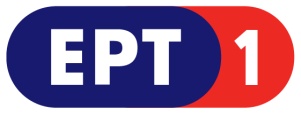 ΣΑΒΒΑΤΟ, 27/5/2017 07:00	ΜΑΖΙ ΤΟ ΣΑΒΒΑΤΟΚΥΡΙΑΚΟ  W    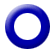 Η πρωινή εκπομπή «Μαζί το Σαββατοκύριακο», με την Ελένη Χρονά και τον Γιάννη Σκάλκο, είναι μαζί σας κάθε Σαββατοκύριακο από τις 07:00 έως και τις 10:00 το πρωί.Η Ελένη Χρονά και ο Γιάννης Σκάλκος μας ενημερώνουν για όλα όσα συμβαίνουν στην κοινωνία, την πολιτική, την οικονομία, την υγεία, στον πολιτισμό, τον αθλητισμό, στο περιβάλλον και γενικά στον κόσμο.Επίσης, η εκπομπή ασχολείται και με θέματα που αξίζουν της προσοχής μας, όπως σπουδαίες δράσεις σε απομακρυσμένες γωνιές της Ελλάδας, Έλληνες που διακρίνονται για τη δράση τους και το έργο τους σε κάθε γωνιά του πλανήτη, καινοτόμοι επιχειρηματίες που ανοίγουν τα φτερά τους κόντρα στην κρίση κ.ά. Παρουσίαση: Γιάννης Σκάλκος, Ελένη Χρονά.Αρχισυνταξία: Πιέρρος Τζανετάκος. Σκηνοθεσία: Αντώνης Μπακόλας.Διεύθυνση παραγωγής: Αλίκη Θαλασσοχώρη. Δημοσιογραφική ομάδα: Αθηνά Σαλούστρου, Νάσια Μπουλούκου.10:00	ΠΑΜΕ ΑΛΛΙΩΣ  W    Ο Τάκης Σαράντης και η Έλενα Μπουζαλά, κάθε Σαββατοκύριακο από τις 10:00 έως τις 12:00, προσεγγίζουν την επικαιρότητα «αλλιώς».Με διαφορετική ματιά στην πολιτική, κοινωνική, πολιτιστική και αθλητική επικαιρότητα, με θέματα και συνεντεύξεις από την Αθήνα και την Περιφέρεια και με ανατρεπτική διάθεση για όσα συμβαίνουν γύρω μας.Παρουσίαση: Τάκης Σαράντης, Έλενα Μπουζαλά.Αρχισυνταξία: Αρετή Μπίτα. Σκηνοθεσία: Νίκος Παρλαπάνης.Διεύθυνση παραγωγής: Αλίκη Θαλασσοχώρη. Δημοσιογραφική ομάδα: Νάσια Μπουλούκου, Ρούλα Κρικώνη.12:00	ΕΡΤ ΕΙΔΗΣΕΙΣ – ΕΡΤ ΑΘΛΗΤΙΚΑ – ΕΡΤ ΚΑΙΡΟΣ   W12:30	ΕΠΤΑ  WΜε τη Βάλια Πετούρη.Ενημερωτική εκπομπή, με καλεσμένο το πολιτικό πρόσωπο της εβδομάδας και θέμα την ανασκόπηση της επικαιρότητας, το επταήμερο που πέρασε.Παρουσίαση-αρχισυνταξία: Βάλια Πετούρη.Δημοσιογραφική επιμέλεια: Μανιώ Μάνεση.Σκηνοθεσία:  Αντώνης ΜπακόλαςΔιεύθυνση παραγωγής: Νάντια ΚούσουλαΣΑΒΒΑΤΟ, 27/5/2017- ΣΥΝΕΧΕΙΑ 13:30	EUROPE   WΕκπομπή με την Εύα Μπούρα.Πρόκειται για μία εβδομαδιαία  τηλεοπτική εκπομπή  στοχευμένη στις εξελίξεις στην Ευρωπαϊκή Ένωση σε μία κρίσιμη και μεταβατική περίοδο για την Ευρώπη. Μέσα από αναλυτικά ρεπορτάζ, εκτενή αφιερώματα και αποστολές, συνεντεύξεις με ευρωβουλευτές και ειδικούς αναλυτές και συνεργασία με το τηλεοπτικό κανάλι Europarl T.V.  η εκπομπή «Εurope» στοχεύει να αναδείξει μεγάλα ευρωπαϊκά ζητήματα, όπως η μετανάστευση, η ανεργία,  η ανάπτυξη, το περιβάλλον, η ενέργεια κ.λπ., να καλύψει θέματα που ενδιαφέρουν τους Ευρωπαίους πολίτες και δεν αποκτούν πρωτεύουσα θέση στην ειδησεογραφία αλλά  και να καταγράψει  τα νέα δεδομένα της ευρωπαϊκής προοπτικής.Έρευνα-παρουσίαση: Εύα Μπούρα. Αρχισυνταξία: Σάκης Τσάρας.Σκηνοθεσία: Νίκος Παρλαπάνης.Διεύθυνση παραγωγής: Νεκταρία Δρακουλάκη.  15:00	ΕΡΤ ΕΙΔΗΣΕΙΣ+ ΕΡΤ ΑΘΛΗΤΙΚΑ+ΕΡΤ ΚΑΙΡΟΣ  W	16:00 	ΑΠΟ ΤΟΝ ΦΡΟΙΝΤ ΣΤΟ ΔΙΑΔΙΚΤΥΟ (Ε)  W  Μια ωριαία αναδρομή σε μικρές και μεγάλες στιγμές του αιώνα που πέρασε, όπως αυτές καταγράφονται στην εκπομπή «Σαν σήμερα τον 20ο Αιώνα». Τον Μάρτιο του 1900, με τη μελέτη του «Η επιστήμη των ονείρων», ο Σίγκμουντ Φρόιντ έφερε μια πραγματική επανάσταση στην επιστημονική σκέψη και την ιατρική επιστήμη. Εγκαινίασε έτσι μια περίοδο ριζικών αλλαγών, μεγάλων ανατροπών και κοσμοϊστορικών ανακατατάξεων, που θα μεταμόρφωναν την εικόνα του κόσμου. Εκατό χρόνια αργότερα, η επανάσταση του διαδικτύου άλλαξε άρδην τον τρόπο ζωής και επικοινωνίας εκατομμυρίων ανθρώπων. Τα δύο αυτά γεγονότα, καθόρισαν τα χρονικά όρια ενός αιώνα, που διαμόρφωσε το σύγχρονο πρόσωπο της ανθρωπότητας.Σκηνοθεσία: Π.Παπαδόπουλος, Θ.Παπακώστας. Επιμέλεια, σενάριο, κείμενα: Π. Παπαδόπουλος Αφήγηση: Αλέξανδρος Λαχανάς. Διεύθυνση παραγωγής: Ελευθερία ΚαποκάκηΈρευνα αρχείου: Ελευθερία Γεροφωκά, Κατερίνα Παπακωνσταντίνου, Μαρία Τρουπάκη Επιμέλεια σημάτων: Γιάννης Γούβαλης, Θανάσης Παπακώστας Μουσική σημάτων: Δημήτρης Ευαγγελινός. Μοντάζ: Γιάννης Δούκας, Χρήστος Τσούμπελης, Φιλιώ Λαϊνά 17:00	Η ΜΗΧΑΝΗ ΤΟΥ  ΧΡΟΝΟΥ    ΝΕΑ ΕΚΠΟΜΠΗMε τον Χρίστο Βασιλόπουλο   W      	Εκπομπή 6η 18:00	ΕΡΤ ΕΙΔΗΣΕΙΣ – ΕΡΤ ΑΘΛΗΤΙΚΑ – ΕΡΤ ΚΑΙΡΟΣ WΣΑΒΒΑΤΟ, 27/5/2017- ΣΥΝΕΧΕΙΑ 18:30    SOCIAL GROWTH (E)   W     Εκπομπή της ΕΡΤ1 για νεοφυείς (startups) και κοινωνικές επιχειρήσεις.Στις παρυφές της οικονομικής κρίσης γεννιέται ένα ανερχόμενο και δυναμικό οικοσύστημα επιχειρηματικότητας με κοινωνικό πρόσημο και αντίκτυπο.Ιστορίες κοινωνικών επιχειρηματιών, επενδυτές, κοινωνικοί χρηματοδότες και ειδήμονες μέντορες, είναι οι πρωταγωνιστές της νέας παραγωγής της ΕΡΤ, «Social Growth». Το «Social Growth», η πρώτη εκπομπή για την κοινωνική επιχειρηματικότητα και τις startups στην ελληνική τηλεόραση, ακολουθεί τον κύκλο ωρίμανσης μίας κοινωνικής επιχείρησης, από το στάδιο της ιδέας και της startup, στην ανάπτυξη και την ωρίμανση, μέσα από τις ιστορίες ανθρώπων που δραστηριοποιούνται στο πεδίο.Τι ζητάει ένας επενδυτής για να χρηματοδοτήσει μια επιχείρηση; Πώς σκέφτεται ένας επενδυτής «άγγελος» (angel investor) και ένας venture capitalist;Στο «Social Growth» θα γνωρίσετε αληθινούς επενδυτές με ενεργή λειτουργία στην Ελλάδα. Θα μάθετε από τους διοικούντες των μεγάλων ιδρυμάτων της χώρας, πώς στηρίζουν την επιχειρηματικότητα και πώς μπορούν να στηρίξουν και εσάς. Επεισόδιο 3ο: «Τι έχουμε να προσφέρουμε;»Η εκπομπή «Social Growth» μας ξεναγεί στο ανερχόμενο και δυναμικό οικοσύστημα κοινωνικής επιχειρηματικότητας της Ελλάδας. Επιχειρηματίες και οργανώσεις που στο μέσο της οικονομικής κρίσης επιχειρούν -με γνώμονα τον κοινωνικό αντίκτυπο- να υποστηρίξουν και να προσφέρουν σε ευάλωτες ομάδες.Στο τρίτο επεισόδιο, ο Θανάσης Σπηλιόπουλος παρουσιάζει το Ithaca Laundry, ένα κινητό πλυντήριο ρούχων για αστέγους στην Αθήνα. Ο Δημήτρης Κοντοπίδης παρουσιάζει την Humane, μία εταιρεία που σχεδιάζει συστήματα εξειδικευμένων παροχών Υγείας. Ο Δρ. Κωνσταντίνος Γεώρμας εξηγεί τι είναι και πώς λειτουργούν οι Κοινωνικές Συνεταιριστικές Επιχειρήσεις. Τέλος, η Έλλη Ξένου, διευθύντρια Προγραμμάτων του SolidarityNow, παραθέτει ποια είναι τα σημαντικότερα κριτήρια που εξετάζει ένας χρηματοδοτικός οργανισμός, προκειμένου να επιλέξει τα κοινωνικά εγχειρήματα που θα υποστηρίξει.Το «Social Growth» δίνει στο κοινό την ευκαιρία να διαγωνιστεί ζωντανά στο τελευταίο επεισόδιο, παρουσιάζοντας τις ιδέες του για ίδρυση κοινωνικών επιχειρήσεων. Οι νικητές θα κερδίσουν την ένταξή τους στις μεγαλύτερες δομές στήριξης για να κάνουν το όνειρό τους πραγματικότητα και να γίνουν εκείνοι οι πρωταγωνιστές του αύριο. Όλες οι ιδέες πρέπει να ακούγονται και να μοιράζονται. Για αυτό κατάθεσε την ιδέα σου και κάνε κάτι που μετράει!Σκηνοθεσία: Χάρης ΝτώνιαςΔιεύθυνση φωτογραφίας: Νίκος ΒούλγαρηςΜοντάζ: Ανδρέας ΣπανόςΔιεύθυνση παραγωγής: Ιάκωβος ΠανουργιάςΟργάνωση παραγωγής: Γιώργος ΠετρόπουλοςΣενάριο: Χάρης Ντώνιας, Δώρα ΜαδάρουΕπιστημονικός συνεργάτης: Δρ. Φιόρη ΖαφειροπούλουΗχοληψία: Βασίλης ΑθανασάςΒοηθός Διευθ. φωτογραφίας: Ανδρέας ΠετρόπουλοςMotion Graphics: Ανδρέας ΣπανόςΣΑΒΒΑΤΟ, 27/5/2017- ΣΥΝΕΧΕΙΑ Πρωτότυπη μουσική: Θανάσης Γκαμαράζης, Άγγελος ΛυρτζήςΣχεδιασμός οπτικής ταυτότητας: Άρης ΑθάνατοςDigital Marketing: Κατερίνα ΠαπαγεωργιάδηΕκτέλεση παραγωγής: The NEST Κοιν.Σ.Επ.Παραγωγή: ΕΡΤ Α.Ε.19:00    ΟΙΝΟΣ Ο ΑΓΑΠΗΤΟΣ (Ε)  W            Η εκπομπή «Οίνος ο αγαπητός», μας ταξιδεύει στους δρόμους του κρασιού της Ελλάδας.Από την αρχαιότητα μέχρι σήμερα, η Ελλάδα έχει μακρά παράδοση στην καλλιέργεια της αμπέλου και στην παραγωγή κρασιού. Η χώρα μας διαθέτει πολλές και διαφορετικές ποικιλίες σταφυλιών, ενώ τα ελληνικά κρασιά κερδίζουν συνεχώς έδαφος στις διεθνείς αγορές. Με ξεναγό τον οινολόγο δρ. Δημήτρη Χατζηνικολάου, θα ταξιδέψουμε στις πιο διάσημες αμπελουργικές περιοχές της χώρας μας. Από τη Νεμέα μέχρι τη Δράμα και από τη Σαντορίνη μέχρι τη Νάουσα, θα επισκεφτούμε οινοποιεία, αμπελώνες και κελάρια, θα δοκιμάσουμε μεθυστικά κρασιά -λευκά, κόκκινα, ροζέ, αφρώδη, γλυκά, λιαστά, ημίγλυκα, αλλά και αποστάγματα- και θα συνομιλήσουμε με ειδικούς και λάτρεις του «οίνου του αγαπητού». Σ’ αυτό το διαφορετικό ταξίδι στη Διονυσιακή Ελλάδα, θα γνωρίσουμε τις διαφορετικές ποικιλίες που καλλιεργούνται ανά περιοχή, ντόπιες και ξενικές, τα κρασιά που παράγουν, τις ιδιαιτερότητές τους και τους ανθρώπους που βρίσκονται πίσω από τη διαδικασία. Θα μάθουμε πώς να διαλέξουμε το κατάλληλο μπουκάλι κρασί για κάθε περίσταση, με τι να το συνταιριάξουμε και πώς να το απολαύσουμε στο μέγιστο. Θα καταρρίψουμε μύθους για το κρασί και θα μυηθούμε στην τέχνη της οινογνωσίας, γιατί η απόλαυση ενός ποτηριού καλό κρασί μπορεί να γίνει ιεροτελεστία. Προορισμοί: Νεμέα, Μαντινεία, Σαντορίνη, Μεσόγεια, Δράμα, Παγγαίο, Επανομή, Νάουσα, Ραψάνη, Όσσα Λαγκαδά, Μετέωρα, Ηλεία, Πάτρα, Αίγιο. Επεισόδιο 4ο: «Νεμέα»Το ταξίδι αρχίζει από τη Νεμέα.  Γνωρίζουμε το αγιωργίτικο. Επισκεπτόμαστε την οινοποιία Σκούρα, τον αμπελοοινικό φιλόσοφο Θανάση Παπαϊωάννου και το κτήμα Παλυβού.  Καταρρίπτουμε το μύθο «χύμα ή εμφιαλωμένο».  Μαθαίνουμε πώς να διαβάζουμε την ετικέτα ενός κρασιού. Ο αείμνηστος Ευγένιος Σπαθάρης παρουσιάζει τον «Καραγκιόζη οινοποιό», σ’ ένα σπάνιο ντοκουμέντο.20:00     ΚΛΑΣΙΚΟΙ  ΝΤΕΤΕΚΤΙΒΞΕΝΗ ΣΕΙΡΑ (Ε)   «Ντετέκτιβ Μέρντοχ»  (Murdoch mysteries)  (Δ΄ κύκλος)Πολυβραβευμένη σειρά μυστηρίου εποχής, παραγωγής Καναδά 2008-2016.Η σειρά διαδραματίζεται στο Τορόντο το 1895. Ο ντετέκτιβ Ουίλιαμ Μέρντοχ, χρησιμοποιώντας τα πιο σύγχρονα μέσα της Εγκληματολογίας και με τη βοήθεια των σύγχρονων επιστημονικών ανακαλύψεων, εξιχνιάζει τα πιο αποτρόπαια εγκλήματα του Τορόντο των αρχών του 20ού αιώνα. Καθώς μαζί με την ομάδα του κατορθώνουν το αδύνατο, ΣΑΒΒΑΤΟ, 27/5/2017- ΣΥΝΕΧΕΙΑ αναβιώνουν μέσα από τις έρευνές τους πραγματικά θέματα, καθώς και ιστορικά πρόσωπα που έζησαν έναν αιώνα πριν!Τον Μέρντοχ, στις έρευνές του, βοηθούν τρία πρόσωπα: ο επιθεωρητής Μπράκενριντ, η γιατρός Τζούλια Όγκντεν και ο άπειρος, αλλά ενθουσιώδης αστυνομικός, Τζορτζ Κράμπτρι.Ο Μπράκενριντ είναι ο προϊστάμενος του Μέρντοχ που έχει αδυναμία στο ουίσκι, προτιμάει τις πιο συμβατικές μεθόδους έρευνας, αλλά χαίρεται και καμαρώνει όταν τα πράγματα πάνε κατ’ ευχήν!Η γιατρός είναι θαυμάστρια του Μέρντοχ και των εκκεντρικών μεθόδων του και βοηθάει πολύ στη λύση των μυστηρίων, καθώς αποκαλύπτει -με τη βοήθεια της Παθολογίας- αποδεικτικά στοιχεία.Τέλος, ο Κράμπτρι, που ονειρεύεται να γίνει συγγραφέας αστυνομικών μυθιστορημάτων, είναι ο πιστός βοηθός του Μέρντοχ.Πρωταγωνιστούν οι Γιάνικ Μπίσον (στο ρόλο του ντετέκτιβ Ουίλιαμ Μέρντοχ), Τόμας Κρεγκ (στο ρόλο του επιθεωρητή Μπράκενριντ), Έλεν Τζόι (στο ρόλο της γιατρού Τζούλια Όγκντεν), Τζόνι Χάρις (στο ρόλο του αστυνομικού Τζορτζ Κράμπτρι). Επίσης, πολλοί guest stars εμφανίζονται στη σειρά.Βραβεία: Τζέμινι:Καλύτερου έκτακτου ανδρικού ρόλου σε δραματική σειρά – 2008Καλύτερης πρωτότυπης μουσικής επένδυσης σε πρόγραμμα ή σειρά – 2008, 2009Καναδικό Βραβείο Οθόνης:Καλύτερου μακιγιάζ στην Τηλεόραση – 2015Καλύτερης ενδυματολογίας στην Τηλεόραση - 2015Επίσης, η σειρά απέσπασε και πολλές υποψηφιότητες.Το πρώτο επεισόδιο της σειράς μεταδόθηκε το 2008 και από τότε μεταδόθηκαν ακόμη 150 επεισόδια. Επεισόδιο 2ο. Ένας Καναδός στρατιώτης βρίσκεται άγρια δολοφονημένος, με το σώμα του να κρέμεται από ένα δέντρο. Η έρευνα οδηγεί το Μέρντοχ στον κόσμο του καναδικού στρατού, όπου και άλλοι στρατιώτες δολοφονούνται με εξίσου βίαιο τρόπο. Βρίσκουν έναν τρόπο συνεννόησης με τον γιατρό Φράνσις και ανακαλύπτουν κάτι πολύ σκοτεινό να συνδέει τους δολοφονημένους στρατιώτες, προετοιμάζονταν για δεύτερο πόλεμο των Μπόερς στη Νότιο Αφρική.20:55     ΚΕΝΤΡΙΚΟ ΔΕΛΤΙΟ ΕΙΔΗΣΕΩΝ + ΑΘΛΗΤΙΚΑ  + ΚΑΙΡΟΣ   W	22:00	ΝΕΟΣ ΕΛΛΗΝΙΚΟΣ ΚΙΝΗΜΑΤΟΓΡΑΦΟΣ   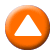 «ΟΙ ΑΠΟΝΤΕΣ»Δράμα, παραγωγής 1996.Σκηνοθεσία: Νίκος ΓραμματικόςΣενάριο: Νίκος Γραμματικός, Νίκος ΠαναγιωτόπουλοςΠαίζουν: Νίκος Γεωργάκης, Γιώργος Ευγενικός, Βαγγέλης Μουρίκης, Γιώργος Νούσιας, Κωνσταντίνος Σταρίδας, Αιμίλιος Χειλάκης, Αγγελική Αντωνίου.Διάρκεια: 113΄Υπόθεση: H ταινία παρακολουθεί τις σποραδικές συνευρέσεις έξι ανθρώπων στη διάρκεια μιας επταετίας, ξεκινώντας από το καλοκαίρι του 1987 (Ευρωμπάσκετ) και καταλήγοντας στο καλοκαίρι του 1994 (Μουντιάλ). Στόχος της ταινίας είναι να καταγράψει τη σταδιακή απώλεια της δυνατότητας επικοινωνίας ανάμεσα σε έξι άτομα, που κάποτε υπήρξαν στενοί φίλοι (στα μαθητικά τους χρόνια). Καθώς οι ζωές τους ακολουθούν διαδρομές που τους απομακρύνουν από τον γενέθλιο τόπο - το νησί οι επιστροφές τους εκεί τους φέρνουν αναγκαστικά αντιμέτωπους με το παρελθόν. Μοιάζουν με ασυνείδητη αναζήτηση του σημείου εκκίνησης. Και η εξέταση της πορείας του καθενός, υπό το πρίσμα όμως των αρχικών προθέσεων, είναι αναπόφευκτη. Έτσι, οι διαφοροποιήσεις, οι παρεκκλίσεις, οι αλλοιώσεις, αναδύονται ανάγλυφες, το ίδιο και η πρόθεση του καθενός τους να τις αναγνωρίσει ή όχι. Με το πέρασμα του χρόνου απομακρύνονται ολοένα και περισσότερο. Τα πράγματα που μοιράζονται λιγοστεύουν. Όσο απομακρύνονται από την αφετηρία τους, τόσο μεγαλώνουν και οι μεταξύ τους αποστάσεις. Μέχρι το σημείο όπου η επαφή είναι πλέον αδύνατη. Η διάλυση είναι αναπόφευκτη, αν και θα χρειαστεί ένα γεγονός καταλύτης για να το συνειδητοποιήσουν, και μόνον τότε η νοσταλγία γι' αυτό που χάνεται ανεπιστρεπτί θα αποδειχτεί ένας ανόητος ρομαντισμός.24:00	ΕΡΤ ΕΙΔΗΣΕΙΣ – ΕΡΤ ΑΘΛΗΤΙΚΑ – ΕΡΤ ΚΑΙΡΟΣ  W	00:30	CINE AFTER                                                                   ΞΕΝΗ ΤΑΙΝΙΑ           Α΄ ΤΗΛΕΟΠΤΙΚΗ ΜΕΤΑΔΟΣΗ          «ΣΤΟ ΣΤΟΜΑ ΤΩΝ ΛΥΚΩΝ» (BIG BAD WOLVES)                   Θρίλερ, παραγωγής Ισραήλ 2013.Σκηνοθεσία: Άαρον Κεσάλες, Ναβότ ΠαπουσάντοΠαίζουν: Λίορ Ασκενάζι, Τζαχί Γκραντ, Ρότεμ ΚέινανΔιάρκεια: 105΄Υπόθεση: Μια σειρά από αποτρόπαιους φόνους με στόχο μικρά κορίτσια οδηγεί σε ανάκριση έναν φιλήσυχο καθηγητή ως βασικό ύποπτο. Χωρίς επιβαρυντικά στοιχεία, αφήνεται τελικά ελεύθερος, αλλά τόσο ένας αστυνομικός όσο και ο πατέρας ενός θύματος είναι πεπεισμένοι πως εκείνος είναι ο δράστης. Ο αστυνομικός, που δεν ακολουθεί τους τύπους και τους κανόνες, είναι αποφασισμένος να αποσπάσει την ομολογία του χρησιμοποιώντας οποιοδήποτε μέσο. Αν χρειαστεί και με τη βία, δεν έχει απολύτως κανένα πρόβλημα.ΝΥΧΤΕΡΙΝΕΣ ΕΠΑΝΑΛΗΨΕΙΣ:02:20 ΑΠΟ ΤΟΝ ΦΡΟΙΝΤ ΣΤΟ ΔΙΑΔΙΚΤΥΟ (Ε) ημέρας –W03:20 ΕΠΤΑ (Ε) ημέρας - W04:20 EUROPE (Ε) ημέρας - W05:50 ΟΙΝΟΣ Ο ΑΓΑΠΗΤΟΣ (Ε) ημέρας – W06:40 ΣΑΝ ΣΗΜΕΡΑ ΤΟΝ 20ό ΑΙΩΝΑ (Ε) – WΚΥΡΙΑΚΗ,  28/5/2017 07:00	ΜΑΖΙ ΤΟ ΣΑΒΒΑΤΟΚΥΡΙΑΚΟ  W    	Με την Ελένη Χρονά και τον Γιάννη Σκάλκο10:00	ΠΑΜΕ ΑΛΛΙΩΣ  W    Με τον  Τάκη Σαράντη και την Έλενα Μπουζαλά11:30	ΜΕ ΑΡΕΤΗ ΚΑΙ ΤΟΛΜΗ  WΜε την Αλεξία Τασούλη Η εκπομπή «Με αρετή και τόλμη», που μεταδίδεται κάθε Κυριακή στις 11:30 από τη συχνότητα της ΕΡΤ1, καλύπτει θέματα που αφορούν στη δράση των Ενόπλων Δυνάμεων. Μέσα από την εκπομπή προβάλλονται -μεταξύ άλλων- όλες οι μεγάλες τακτικές ασκήσεις και ασκήσεις ετοιμότητας των τριών Γενικών Επιτελείων, αποστολές έρευνας και διάσωσης, στιγμιότυπα από την καθημερινή, 24ωρη κοινωνική προσφορά των Ενόπλων Δυνάμεων, καθώς και από τη ζωή των στελεχών και στρατευσίμων των Ενόπλων Δυνάμεων.Επίσης, η εκπομπή καλύπτει θέματα διεθνούς αμυντικής πολιτικής και διπλωματίας με συνεντεύξεις και ρεπορτάζ από το εξωτερικό.Εκπομπή 11η 12:00	ΕΡΤ ΕΙΔΗΣΕΙΣ – ΕΡΤ ΑΘΛΗΤΙΚΑ – ΕΡΤ ΚΑΙΡΟΣ   W12:15	ΕΠΩΝΥΜΩΣ    WΜε τον Βασίλη ΤαλαμάγκαΑρχισυνταξία: Ματίνα Καραμίντζου. Δ/νση παραγωγής: Αθηνά ΒάρσουΣκηνοθεσία: Μανώλης Παπανικήτας, Γιάννης ΤζανετήςΕκπομπή 14η  13:00	ΤΟ ΑΛΑΤΙ ΤΗΣ ΓΗΣ (E)     W            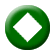 «Δημήτρης Μυστακίδης – η τέχνη της λαϊκής κιθάρας»Ο Λάμπρος Λιάβας υποδέχεται στο «Αλάτι της Γης» τον Δημήτρη Μυστακίδη, σ’ ένα ξεχωριστό αφιέρωμα στην τέχνη της κιθάρας στο ρεμπέτικο και το λαϊκό τραγούδι. Ο Δημήτρης Μυστακίδης, εξαιρετικός δεξιοτέχνης στη λαϊκή κιθάρα, καθώς και ερευνητής και ακαδημαϊκός δάσκαλος του οργάνου στο ΤΕΙ Λαϊκής και Παραδοσιακής Μουσικής, παρουσιάζει και σχολιάζει τις διαφορετικές τεχνικές παιξίματος σε σχέση με το ρεπερτόριο και τις περιόδους του ρεμπέτικου και λαϊκού τραγουδιού. Παράλληλα γίνεται λόγος για τους μεγάλους παλαιούς δεξιοτέχνες: Κώστα Σκαρβέλη, Κώστα Καρίπη, Κώστα Μπέζο, Γιώργο Κατσαρό, καθώς και για τον Μανώλη Χιώτη και τις καινοτομίες που εισήγαγε μεταπολεμικά στο παίξιμο της λαϊκής κιθάρας.Στην εκπομπή συμμετέχουν οι μουσικοί: Μανώλης Πάππος και Νίκος Τατασόπουλος (μπουζούκι), Ευγένιος Βούλγαρης (μπουζούκ, yaili tanbur), Αποστόλης Τσαρδάκας (κανονάκι), Κυριάκος Γκουβέντας (βιολί), Ιφιγένεια Ιωάννου και Χρήστος Μαστέλος (τραγούδι), Γιώργος Τσαλαμπούνης και Δημήτρης Παππάς (κιθάρα).Χορεύουν μέλη του Συλλόγου Μεσοτοπιτών Λέσβου «Η Αναγέννηση».ΚΥΡΙΑΚΗ,  28/5/2017 - ΣΥΝΕΧΕΙΑΈρευνα-Κείμενα-Παρουσίαση: Λάμπρος ΛιάβαςΣκηνοθεσία: Νικόλας ΔημητρόπουλοςΕκτελεστής παραγωγός: Μανώλης Φιλαϊτης Εκτέλεση παραγωγής: FOSS ON AIR15:00	ΕΡΤ ΕΙΔΗΣΕΙΣ – ΕΡΤ ΑΘΛΗΤΙΚΑ – ΕΡΤ ΚΑΙΡΟΣ  W16:00     ΠΡΟΣΩΠΙΚΑ (Ε)   WΜε την Έλενα Κατρίτση				«Ο ΜΕΓΑΛΟΣ ΠΟΙΗΤΗΣ ΓΙΑΝΝΗΣ ΡΙΤΣΟΣ ΜΕΣΑ ΑΠΟ ΤΑ ΜΑΤΙΑ ΤΗΣ ΜΟΝΑΧΟΚΟΡΗΣ ΤΟΥ ΕΡΗΣ» - Α΄ ΜΕΡΟΣΈναν από τους μεγαλύτερους Έλληνες ποιητές, τον Γιάννη Ρίτσο  θα γνωρίσουμε μέσα από τις αφηγήσεις της κόρης του  Έρης που μιλάει στην Έλενα Κατρίτση για τις «δικές» τους στιγμές.Η Έρη Ρίτσου περιγράφει εικόνες που έχουν μείνει ανεξίτηλα χαραγμένες στο μυαλό της, τότε που παραμέριζαν τα έπιπλα του δωματίου για να ζωγραφίσουν στο πάτωμα, τις βόλτες που έκαναν στην προκυμαία  έχοντας, όμως πάντα κάπου κοντά τους χωροφύλακες αλλά και τη λαχτάρα που ένιωθε κάθε φορά που ο πατέρας της έφτανε στο νησί. Σ’ αυτό το σπίτι, στο Καρλόβασι της Σάμου, όπου έζησε μαζί με τη μητέρα της Φαλίτσα, ο ποιητής  πέρασε το τελευταίο καλοκαίρι της ζωής του. Στο γραφείο του, που όλα έχουν μείνει  ακριβώς όπως ήταν όταν ζούσε,  ο Γιάννης Ρίτσος έγραψε τα τελευταία του ποιήματα. Ήταν ένας άνθρωπος που είχε υποφέρει πολύ στη ζωή του. Σε μικρή ηλικία, έμεινε ορφανός, είχε ζήσει τη φτώχεια αλλά και δυστυχίες, αρρώστιες, διώξεις, εξορίες. Κι όμως, εκείνος αγαπούσε με πάθος τη ζωή, υμνούσε τον έρωτα και τις ανθρώπινες αξίες και έδινε σημασία ακόμη στα μικρά και απλά πράγματα. Τον χαρακτήριζε η ευγένεια και η ευαισθησία. Μία φωτογραφία ήταν αρκετή για να δημιουργήσει το 1936,  ένα από τα πιο συγκλονιστικά και σημαντικά ποιητικά  έργα , τον «Επιτάφιο».Ένα αφιέρωμα στον άνθρωπο και ποιητή Γιάννη Ρίτσο, για τον οποίο, όταν ήταν σε νεαρή ηλικία, ο Κωστής Παλαμάς έγραψε: «Παραμερίζουμε, ποιητή, για να περάσεις...».Παρουσίαση-αρχισυνταξία: Έλενα Κατρίτση.Σκηνοθεσία: Μιχάλης Ασθενίδης.Σύνταξη-ρεπορτάζ-έρευνα: Θεοδώρα Κωνσταντοπούλου.Εκτέλεση παραγωγής: WETHEPEOPLE.  17:00	28 ΦΟΡΕΣ ΕΥΡΩΠΗ – 28EUROPE (E)    WΟ Κώστας Αργυρός επιστρέφει στην ΕΡΤ, τρία  χρόνια μετά. Η εκπομπή «28 φορές Ευρώπη», είναι η συνέχεια της εκπομπής «27 της Ευρώπης» και σκοπός της είναι να εστιάσει σε θέματα της επικαιρότητας στην Ευρώπη, που δεν θα περιορίζονται όμως στον στενά «ειδησεογραφικό» χαρακτήρα. Η ελληνική κοινή γνώμη βομβαρδίζεται με «ειδήσεις» από ή για την Ευρώπη, χωρίς να μπορεί πάντα να κατανοήσει την ουσία αλλά και το υπόβαθρο σημαντικών θεμάτων. Ειδικά την περίοδο της κρίσης, πολλές φορές φάνηκε ότι η «Ευρώπη» αποφασίζει χωρίς εμάς για εμάς. Υπάρχει μία τάση να μιλάμε «για την Ευρώπη» λες και η ΚΥΡΙΑΚΗ,  28/5/2017 - ΣΥΝΕΧΕΙΑχώρα μας δεν ανήκει σ’ αυτήν. Κάτι που φαίνεται να ενισχύεται το τελευταίο διάστημα με την εμφάνιση διαλυτικών τάσεων και σε άλλες χώρες της Ευρωπαϊκής Ένωσης. Η Ευρώπη έχει μπει σε μια μεγάλη συζήτηση για το μέλλον της. Από τις θεσμικές αλλαγές μέχρι την «πρακτική» αλλαγή συγκεκριμένων πολιτικών, που δεν έχουν αποδώσει μέχρι τώρα τα αναμενόμενα, τα θέματα είναι πολλά και «ανοικτά». Στις εξελίξεις αυτές θα εστιάσουν οι κάμερες της νέας εκπομπής.«Εσθονία.Ψηφιακή πατρίδα» Μπορεί μια χώρα 1,3 εκατομμυρίων κατοίκων να οκταπλασιάσει μέσα σε μια δεκαετία τον πληθυσμό της ψηφιακά; Η Εσθονία λέει ότι μπορεί. Για το σκοπό αυτό έχει αναπτύξει το πρόγραμμα «e-residency», καλώντας πολίτες από όλο τον κόσμο να γίνουν ψηφιακοί υπήκοοι της και να αποκτήσουν μια σειρά πλεονεκτήματα, που θα διευκολύνουν κυρίως τις επιχειρηματικές τους δραστηριότητες. Ο Κώστας Αργυρός και η ομάδα της εκπομπής ταξίδεψαν στη χώρα της Βαλτικής και συναντήθηκαν με τους εμπνευστές αυτού του προγράμματος, αλλά και με τους υπεύθυνους της ηλεκτρονικής διακυβέρνησης, ενός τομέα όπου η Εσθονία θεωρείται πρωτοπόρος στην Ευρώπη. Επισκέφθηκαν τα τεχνολογικά πάρκα στο Ταλίν, εκεί που έχουν γεννηθεί μια σειρά από επιτυχημένες ηλεκτρονικές πλατφόρμες όπως το skype, το transferwise και το playtech. Ποιό είναι το μυστικό της επιτυχίας; Και πώς μπορεί η πρόσβαση στο Διαδίκτυο που αποτελεί και επίσημα κατοχυρωμένο δικαίωμα των πολιτών να μετατραπεί και σε εργαλείο κοινωνικής δραστηριοποίησης και συλλογικότητας, όπως απέδειξαν πρωτοβουλίες σαν το «let's do it»; Στην εκπομπή μιλούν επίσης εκπρόσωποι της κυβέρνησης για τις επιπτώσεις που θα μπορούσε να έχει το Brexit για τη χώρα που διατηρεί στενές σχέσεις με το Λονδίνο, αλλά και για τις προετοιμασίες της Εσθονίας για την πρώτη της προεδρία στην Ευρωπαϊκή Ένωση τον ερχόμενο χρόνο.18:00	ΕΡΤ ΕΙΔΗΣΕΙΣ – ΕΡΤ ΑΘΛΗΤΙΚΑ – ΕΡΤ ΚΑΙΡΟΣ   W18:30    ANIMERT (E)   W   Εκπομπή για τα κινούμενα σχέδια και τον πολιτισμό τους. Συνεντεύξεις, εφαρμοσμένα εργαστήρια και ταινίες κινούμενων σχεδίων αποτελούν το περιεχόμενο της σειράς εκπομπών για τα κινούμενα σχέδια που αρχίζει στην ΕΡΤ1. Με 13 ημίωρα θεματικά επεισόδια, η «ΑΝΙΜΕΡΤ» φιλοδοξεί να παρουσιάσει, μεταξύ άλλων, δημιουργούς κινουμένων σχεδίων της Διασποράς (Greeks can), την ιστορία των ελληνικών κινούμενων σχεδίων (Ο γλάρος/the seagull), τα κινούµενα σχέδια στη Μεγίστη, στην καρδιά της Μεσογείου (Animated Archipelago), τα κινούµενα σχέδια στη Θεσσαλονίκη και τη γειτονιά της Ελλάδας (Levante), τα Άτομα με Αναπηρία στον κόσμο των κινούμενων σχεδίων (Ability), το Μουσείο ως βιωματικό εργαστήρι κινούμενων σχεδίων (No museum), και τις πολιτικές της Ευρώπης για την εμψύχωση (Europa). Εκπομπή 6η «Ability»Η πολιτιστική παραγωγή αφορά όλα τα μέλη της κοινωνίας. Ιδιαίτερα, τα Άτομα με Αναπηρία (ΑμεΑ) διοχετεύουν μέσα απ’ αυτήν μεγάλα αποθέματα δημιουργικότητας και, έτσι, σταδιακά ανακαλύπτουν και καλλιεργούν νέες δεξιότητες. Η ισότιμη συμμετοχή τους, που προτάσσει το άρθρο 21.6 του Συντάγματος της Ελλάδας, στην πολιτιστική παραγωγή, τους καθιστά ενεργά και ισότιμα μέλη της κοινωνίας μας. Πολλές ΚΥΡΙΑΚΗ,  28/5/2017 - ΣΥΝΕΧΕΙΑφορές, μάλιστα, τα ΑμεΑ καταλήγουν να ασχολούνται επαγγελματικά με την πολιτιστική βιομηχανία.  Μήνυμα ισότιμης και ενεργούς συμμετοχής εκπέμπουν  ο Υπουργός Ναυτιλίας και Νησιωτικής Πολιτικής Παναγιώτης Κουρουμπλής, ο δημιουργός ΑμεΑ Βαγγέλης Καραδήμας, καθώς και ο ηθοποιός και σεναριογράφος Γιώργος Καπουτζίδης, ο οποίος ενέταξε στην τελευταία τηλεοπτική του σειρά, την «Εθνική Ελλάδος», δύο ρόλους ατόμων με κινητικά προβλήματα καθ’ όλα ενταγμένων στο κοινωνικό τους περιβάλλον.Στο επεισόδιο περιλαμβάνεται, τέλος, εκπαιδευτικό εργαστήριο κινούμενων σχεδίων που πραγματοποιήθηκε στην Ερμούπολη της Σύρου με τη συμμετοχή ωφελουμένων και εκπαιδευτών του Κέντρου Δημιουργικής Απασχόλησης Ατόμων με Αναπηρία (ΚΔΑΠ-μεΑ) Σύρου-Ερμούπολης.
Σκηνοθεσία: Κωνσταντίνος ΠιλάβιοςΠαραγωγή: ΕΡΤ Α.Ε.Εκτέλεση παραγωγής: ΠΛΑΤΦΟΡΜΑ – Εταιρεία Αστικού Πολιτισμού19:00     ΤΑ ΣΤΕΚΙΑ (Ε)   W	    «Η πλαζ»Σειρά ντοκιμαντέρ του Νίκου Τριανταφυλλίδη.Παραλία, πλαζ, αμμουδιά, ακρογιαλιά. Όπως και να οριστεί παραπέμπει στον κατεξοχήν χώρο που έχει ταυτιστεί με την ευχάριστη καλοκαιρινή διάθεση και το θαλασσινό λουτρό. Το θαλασσινό μπάνιο, ωστόσο, δεν ήταν πάντα ταυτισμένο με την ευφορία που προσφέρει στον λουόμενο αλλά ταυτιζόταν με ένα «αναγκαίο κακό» συνδεδεμένο με σκοπούς θεραπευτικούς. Με την έλευση των νέων ιδεών οι πρώτοι κολυμβητές πλησιάζουν δειλά τη θάλασσα. Στα μέσα του 19ου αιώνα κατασκευάζονται οι πρώτες λουτρικές εγκαταστάσεις στον Πειραιά, οι επονομαζόμενες «μπανιέρες». Τα θαλάσσια μπάνια «εισβάλλουν» στη ζωή των λουομένων αλλά  γυναίκες και άντρες απολαμβάνουν το μπάνιο τους «κατά μόνας». Έτσι η παραλία από χώρος κοινωνικής συνάθροισης νοηματοδοτείται ως χώρος «κοινωνικής απομόνωσης» με το «οφθαλμόλουτρο» να τελεί υπό περιορισμό προσκρούοντας στα διόλου αποκαλυπτικά μαγιό. Σταδιακά, το τοπίο της πλαζ μεταλλάσσεται υποδεχόμενο γυναίκες και άντρες μαζί ενώ το μήκος του μαγιό μικραίνει συνάδοντας με την κοινωνική απελευθέρωση και από-ενοχοποίηση του γυναικείου σώματος. Το θαλασσινό λουτρό είναι, πλέον,  απόλυτα ταυτισμένο με το ελληνικό καλοκαίρι τόσο για τους κοσμικούς που επισκέπτονται τις πολυτελείς ιδιωτικές πλαζ όσο και για τα λαϊκά στρώματα που συρρέουν στις δημόσιες παραλίες για να απολαύσουν λίγες στιγμές δροσιάς και ξενοιασιάς κάνοντας «τα μπάνια του λαού». Η παραλία συμπορευόμενη με τις κοινωνικές αλλαγές που έχουν συντελεστεί στην ελληνική κοινωνία έχει πια μετατραπεί σε έναν χώρο κοινωνικής συνάθροισης και απελευθέρωσης προωθώντας την κοινωνικοποίηση του ατόμου και την άνθιση των καλοκαιρινών φλερτ. Άρρηκτα συνδεδεμένη με τη βιομηχανία του τουρισμού και του θεάματος (ήδη από την χρυσή περίοδο του ελληνικού κινηματογράφου), η παραλία συνεχίζει να εμπνέει την Τέχνη και τον Έρωτα αποτελώντας την πιο ιδανική και αδιαφιλονίκητη καλοκαιρινή συντροφιά. Οι πλαζ μας καλωσορίζουν μέσα από άκρως ενδιαφέρουσες αφηγήσεις.  Στην εκπομπή μιλούν (με αλφαβητική σειρά) οι: Κώστας Αντωνιάδης (φωτογράφος) ,  Νανά Ιωαννίδου (κάτοικος Φαλήρου), Βασίλης Καρασμάνης (καθηγητής φιλοσοφίας ΕΜΠ) , Ελίνα ΚΥΡΙΑΚΗ,  28/5/2017 - ΣΥΝΕΧΕΙΑΚορδαλή (σχεδιάστρια μόδας) , Σοφία Λιακοπούλου (ιδιοκτήτρια καφέ -εστιατορίου EDEM), Στέφανος Μίλεσης (ερευνητής Πειραικής Ιστορίας), Λεωνίδας Οικονόμου (αναπληρωτής καθηγητής κοινωνικής ανθρωπολογίας Παντείου Πανεστημίου) , Ιάσων Τριανταφυλλίδης (κριτικός κινηματογράφου) ,  Μαρία Φιλοπούλου (εικαστικός) , Καίτη Φίνου (ηθοποιός), Γιάννης Χατζημανωλάκης (συγγραφέας - ιστορικός), Ζάχος Χατζηφωτίου (δημοσιογράφος – συγγραφέας )Μια σειρά του Νίκου ΤριανταφυλλίδηΔημοσιογραφική Έρευνα: Ηλιάνα Δανέζη, Μαρία Καραγιαννάκη, Σοφία ΚοσμάΗχοληψία: Κώστας ΚουτελιδάκηςΤίτλοι Αρχής – Artwork: Γιώργος ΒελισσάριοςΜοντάζ: Γιώργος ΖαφείρηςΔιεύθυνση Φωτογραφίας : Νικόλας Ποττάκης Διεύθυνση Παραγωγής: Μαρία ΚαραγιαννάκηΣενάριο- Σκηνοθεσία: Μάρκος Χολέβας Εκτέλεση Παραγωγής: Μαρίνα Δανέζη για τη ΝΙΜΑ Ενέργειες Τέχνης και Πολιτισμού20:00     ΚΛΑΣΙΚΟΙ  ΝΤΕΤΕΚΤΙΒ 	 ΞΕΝΗ ΣΕΙΡΑ (Ε)                                                             «Ντετέκτιβ Μέρντοχ»  (Murdoch mysteries)  (Δ΄ κύκλος)Πολυβραβευμένη σειρά μυστηρίου εποχής, παραγωγής Καναδά 2008-2016.Επεισόδιο 3ο. Ο Μέρντοχ ταξιδεύει στο Μπάφαλο, Νέα Υόρκη, για να συναντήσει τη δρ. Όγκντεν και να τη βοηθήσει να ερευνήσει το θάνατο ενός ασθενή της, για τον οποίο υποψιάζεται ένα συνάδελφό της. Όταν μάλιστα και μια νοσοκόμα βρίσκεται νεκρή, οι υποψίες επιβεβαιώνονται. Καθώς δουλεύουν μαζί, ο Μέρντοχ νιώθει τα αισθήματά του να αναζωπυρώνονται.20:55     ΚΕΝΤΡΙΚΟ ΔΕΛΤΙΟ ΕΙΔΗΣΕΩΝ - ΑΘΛΗΤΙΚΑ  + ΚΑΙΡΟΣ   W	21:30	ΑΘΛΗΤΙΚΗ ΚΥΡΙΑΚΗ   GRMε το Βασίλη Μπακόπουλο, τον Πέτρο Μαυρογιαννίδη και την Κατερίνα Αναστασοπούλου. Η ιστορική εκπομπή της ΕΡΤ, «Αθλητική Κυριακή» δίνει ακόμα ένα ραντεβού με τους Έλληνες φιλάθλους κάθε Κυριακή στις 21:30, προκειμένου να χαρίσει αθλητικό χρώμα στα Κυριακάτικα βράδια. Διανύοντας την 5η δεκαετία της ζωής της, η ιστορικότερη αθλητική εκπομπή, συνεχίζει να βρίσκεται στην κορυφή των δικών σας προτιμήσεων και ετοιμάζεται να δικαιώσει και φέτος τις δικές σας προσδοκίες, ικανοποιώντας και τους πιο απαιτητικούς φίλους του αθλητισμού!Εικόνα απ’ όλα τα παιχνίδια της Super League, ρεπορτάζ, αποκλειστικές συνεντεύξεις των πρωταγωνιστών, συνδέσεις με τα γήπεδα όλης της χώρας, γκολ από τα κορυφαία πρωταθλήματα στην Ευρώπη, παρουσίαση της δράσης σε όλα τα υπόλοιπα αθλήματα και φυσικά οι κορυφαίοι καλεσμένοι, συνθέτουν το άκρως ελκυστικό σκηνικό της «Αθλητικής Κυριακής»!ΚΥΡΙΑΚΗ,  28/5/2017 - ΣΥΝΕΧΕΙΑ00:10	ΕΙΔΗΣΕΙΣ – ΑΘΛΗΤΙΚΑ – ΚΑΙΡΟΣ  W	00:25	ΞΕΝΗ ΣΕΙΡΑ (Ε)       «Μαύρες Χήρες» (Black Widows / Mustat lesket ) - Β΄ Κύκλος Δραματική σειρά-θρίλερ, παραγωγής Φινλανδίας 2014-2016.Επεισόδιο 8ο. Ο γάμος της Κίρσι δεν εξελίσσεται παραμυθένια. Ο Μπούντα μοιάζει να θριαμβεύει, αφού καταστρέφει τα στοιχεία και παγιδεύει τον Πέτρι. Δεν ξέρει όμως ότι ο Γιούκα ερευνά πολύ επισταμένα με το αν ο Μπούντα θα μπορούσε να βλάψει την κόρη του. Όντας με την κόρη του στην εξοχή, ο Γιούκα ανακαλύπτει το μυστικό που κρύβει το μενταγιόν της μικρής Σίρι , όταν αυτό σπάει.ΝΥΧΤΕΡΙΝΕΣ ΕΠΑΝΑΛΗΨΕΙΣ01:15  ΠΡΟΣΩΠΙΚΑ (E) ημέρας  - W02:15  ΕΠΩΝΥΜΩΣ  (E) ημέρας  - W03:00  ΞΕΝΗ ΣΕΙΡΑ «ΝΤΕΤΕΚΤΙΒ ΜΕΡΝΤΟΧ» (E) ημέρας  03:50  28 ΦΟΡΕΣ ΕΥΡΩΠΗ (E) ημέρας  - W04:45  TA ΣΤΕΚΙΑ  (E) ημέρας – W05:45 ΣΑΝ ΣΗΜΕΡΑ ΤΟΝ 20ό ΑΙΩΝΑ (Ε) – WΔΕΥΤΕΡΑ,  29/5/201706:00  ΠΡΩΤΟ ΔΕΛΤΙΟ ΕΙΔΗΣΕΩΝ  W  07:00    ΠΡΩΪΝΗ ΖΩΝΗ  W              Ενημερωτική εκπομπή με τον Γιώργο Δαράκη και τον Γιάννη Δάρρα.Kαθημερινή τρίωρη ενημερωτική εκπομπή της ΕΡΤ1, που βρίσκεται στο επίκεντρο των             εξελίξεων. Όσα συμβαίνουν, την ώρα που συμβαίνουν. Με απευθείας συνδέσεις, ανταποκρίσεις,  συνεντεύξεις και αναλύσεις, η ειδησεογραφική ομάδα της «Πρωινής Ζώνης» «ξεκλειδώνει» τη μέρα. Η κοινωνία, η πολιτική, η οικονομία, ο πολιτισμός και ο αθλητισμός, έγκυρα και αντικειμενικά, αποκτούν χώρο έκφρασης καθημερινά από τις 07:00 έως τις 10:00 το πρωί.Σκηνοθεσία: Χριστόφορος Γκλεζάκος.Αρχισυνταξία: Χαρά Ψαθά.Διεύθυνση παραγωγής: Αλεξάνδρα Κούρτη.07:45   ΔΕΛΤΙΟ EURONEWS    W08:00    ΠΡΩΪΝΗ ΖΩΝΗ  - ΣΥΝΕΧΕΙΑ   WΣΗΜΕΙΩΣΗ: Στις 10:00 μεταδίδεται 3λεπτο ΔΕΛΤΙΟ ΕΙΔΗΣΕΩΝ10:00	ΔΕΚΑ ΣΤΗΝ ΕΝΗΜΕΡΩΣΗ  W   Δίωρη πρωινή ενημερωτική εκπομπή με τον Νίκο Αγγελίδη και τον Χρήστο Παγώνη. Ενημέρωση με στυλ διαφορετικό, προσεγγίζοντας τις ανάγκες και τις αγωνίες της κοινωνίας, των συνανθρώπων μας της διπλανής πόρτας. Με χαμογελαστά πρόσωπα, στυλ χαλαρό, αλλά και μάχιμο, με φόντο το ρεπορτάζ και τις εξελίξεις που τρέχουν.Συνδέσεις με κάθε γωνιά της Ελλάδας και την ομογένεια, αναδεικνύοντας το θετικό πρόσωπο του ελληνισμού που προσπαθεί, δημιουργεί, αντιστέκεται…Γρήγορη εναλλαγή θεμάτων, άμεση επαφή με όλες τις πηγές του ρεπορτάζ, σε κάθε σημείο της Ελλάδας και του εξωτερικού. Ανάλυση των εξελίξεων σε πολιτικό (και όχι μόνο…) επίπεδο. Ό,τι συμβαίνει τώρα… Παντού και με ταχύτητα.Παρουσίαση: Νίκος Αγγελίδης, Χρήστος Παγώνης.Αρχισυνταξία: Έφη Ζέρβα.Σκηνοθεσία: Γιώργος Σταμούλης.Διεύθυνση παραγωγής: Βάσω Φούρλα.Δημοσιογραφική ομάδα: Άντζελα Ζούγρα, Γιώργος Καρυωτάκης, Ηλίας Κούκος, Αντριάνα Μπίνη, Αννίτα Πασχαλινού, Λία Ταρούση. 12:00   ΕΡΤ ΕΙΔΗΣΕΙΣ – ΕΡΤ ΑΘΛΗΤΙΚΑ – ΕΡΤ ΚΑΙΡΟΣ  W13:00     ΕΚΠΟΜΠΗ EURONEWS    WΔΕΥΤΕΡΑ,  29/5/2017- ΣΥΝΕΧΕΙΑ13:30	ΞΕΝΟ ΝΤΟΚΙΜΑΝΤΕΡ   GR   A΄ ΤΗΛΕΟΠΤΙΚΗ ΜΕΤΑΔΟΣΗ             «AMAZING GARDENS» (JARDINS D’ ICI ET D’ AILLEURS)  Ντοκιμαντέρ, παραγωγής Γαλλίας 2015-2016.Σε αυτή την ξεχωριστή σειρά ντοκιμαντέρ, θα απολαύσουμε πανέμορφους σύγχρονους κήπους, μέσα από μια διαφορετική, πρωτότυπη οπτική. Θα μάθουμε από τους πρωτοπόρους που δημιουργούν ονειρικούς χώρους ανάσας μέσα στο αστικό περιβάλλον. Ο αρχιτέκτονας τοπίων Ζαν-Φιλίπ Τεσιέ μας ταξιδεύει στους πιο όμορφους κήπους στη Γαλλία και αλλού στην Ευρώπη. Οι κηπουροί, αρχιτέκτονες τοπίων, βοτανολόγοι, ιστορικοί και μεσίτες που συναντά μας αποκαλύπτουν την τέχνη της κηπουρικής. Μας δείχνουν πώς σχεδιάστηκαν, φυτεύτηκαν και συντηρήθηκαν κήποι μέσα στους αιώνες. Κήποι μοναδικοί με μυριάδες πάθη, ταξίδια, χρώματα και σχήματα. Επεισόδιο 3ο: «ΓΚΕΤ ΛΟΥ ΟΛΛΑΝΔΙΑ»Τον 17ο αιώνα, ο Γουίλιαμ ο 3ος, Πρίγκηπας της Οράγγης  και η γυναίκα του η Μαίρη απέκτησαν το κτήμα του Γκετ Λου, δημιουργώντας έτσι ένα αχανές δασωμένο πάρκο σε ένα μαγευτικό κήπο εμπνευσμένο από τους γαλλικούς μπαρόκ κήπους της εποχής. Τα παρτέρια με τα λουλούδια δεν είναι απλώς διακοσμητικά, κατασκευάστηκαν για να επιδεικνύουν την δόξα και την δύναμη των βασιλιάδων. Τον 19ο αιώνα, ο βασιλικός αυτός κήπος μετατράπηκε σε ρομαντικό πάρκο, ενώ το 1970 αποκαταστάθηκε στην αρχική του μορφή. Τώρα ο κήπος είναι ανοιχτός στο κοινό και αποτελεί το καμάρι του Ολλανδικού λαού. 14:00	ΞΕΝΟ ΝΤΟΚΙΜΑΝΤΕΡ (E)    GR                 «Πόλεις για ερωτευμένους»  (Love in the city)                                                                    Ταξιδιωτικό ντοκιμαντέρ, παραγωγής Γαλλίας 2015.Οι πόλεις μας είναι χτισμένες από πέτρα, σμιλεμένες από το πέρασμα του χρόνου, όπου αποκτούν νόημα οι επιχειρήσεις, η πολιτική ή η θρησκεία. Είναι όμως και τα μέρη όπου χτυπούν οι καρδιές. Ταξιδεύουμε σε ολόκληρο τον κόσμο για να γιορτάσουμε τον έρωτα και να δημιουργήσουμε έτσι μια νέα ρομαντική τοπογραφία των πόλεων. Η βόλτα μας θα μας δείξει πώς τα ειδύλλια δημιουργούν το αστικό σύμπαν. Ένα ταξίδι όπου ο έρωτας είναι βασιλιάς είτε είμαστε στο Παρίσι, στο Ρίο ή στο Τόκιο. Επεισόδιο 4ο (τελευταίο): «Μεξικό»Με την πρώτη ματιά, η Πόλη του Μεξικό δεν φαίνεται πολύ ρομαντικός προορισμός. Η πόλη όμως που γέννησε τη σοκολάτα, ρόφημα κατ’ εξοχήν αισθησιακό, μας επιφυλάσσει εκπλήξεις. Και  γιατί στο Μεξικό γεννήθηκαν παθιασμένοι έρωτες, που ο θρύλος τους εμμένει στο χρόνο, αλλά και γιατί οι Μεξικανοί, που πολλές φορές εμφανίζονται ως συντηρητικοί, συχνά βρίσκονται πρωτοπόροι στην εξέλιξη των ηθών στη Λατινική Αμερική, με επίκεντρο την πόλη του Μεξικό.  Θα ανακαλύψουμε λοιπόν κρυμμένους θησαυρούς του έρωτα στην πρωτεύουσα των Αζτέκων.. ΔΕΥΤΕΡΑ,  29/5/2017- ΣΥΝΕΧΕΙΑ15:00	ΕΡΤ ΕΙΔΗΣΕΙΣ   WΕΡΤ  ΑΘΛΗΤΙΚΑ/ ΕΡΤ ΚΑΙΡΟΣ/Δελτίο για Πρόσφυγες16:00	ΣΤΑΣΗ ΕΡΤ     WΚάθε μεσημέρι στην ΕΡΤ1 και ώρα 16:00, από τη Δευτέρα έως και την Παρασκευή, ο Ανδρέας Ροδίτης και η Σόνια Φίλη παρουσιάζουν ένα τηλεπεριοδικό, με επίκεντρο τον πολιτισμό.Πολιτιστικές δράσεις απ’ όλη την Ελλάδα και το εξωτερικό, φεστιβάλ, θέατρο, μουσική, βιβλίο, κινηματογράφος, χορός και εικαστικά, περιλαμβάνονται στο μενού της εκπομπής.Επίσης, δημιουργοί και γνωστές προσωπικότητες της πολιτιστικής ζωής του τόπου, καταθέτουν το έργο τους και παρουσιάζουν τις δράσεις τους.  Παρουσίαση: Ανδρέας Ροδίτης - Σόνια Φίλη. Σκηνοθεσία: Γιάννης Γεωργιουδάκης. Αρχισυνταξία: Νατάσα Βησσαρίωνος. Δημοσιογράφος: Μερσιάννα Ελευθεριάδου.  Διεύθυνση παραγωγής: Ευτυχία Μελέτη - Κώστας Καρπούζος. 17:30	Η ΖΩΗ ΜΟΥ, Η ΥΓΕΙΑ ΜΟΥ (E)    W	     Με τον Μιχάλη ΚεφαλογιάννηΗ εκπομπή -που έχει σκοπό να γίνει ο καθημερινός μας «σύμβουλος» σε θέματα υγείας και καλής ζωής- έγκυρα, απλά, σύντομα και ανθρώπινα προσεγγίζει καθημερινά προβλήματα υγείας και όχι μόνο, αναζητώντας τις λύσεις τους. Πρωταγωνιστής είναι κάθε φορά ένας άνθρωπος, ο οποίος ζει ανάμεσά μας. Μέσα από την ιστορία του και τη γνώση των επιστημόνων, οι τηλεθεατές γίνονται δέκτες όλων των νεότερων πληροφοριών που αφορούν μικρά και μεγάλα ζητήματα υγείας. Οι βασικοί άξονες στους οποίους κινείται η εκπομπή, η οποία έχει σύγχρονη οπτικοποίηση,  είναι η έρευνα, η πρόληψη και η αντιμετώπιση προβλημάτων υγείας, η διατροφή, η ψυχολογία, θέματα που αφορούν στο παιδί, στην ευεξία και στις εναλλακτικές μεθόδους. Επίσης, η εκπομπή ασχολείται και με ευρύτερα κοινωνικά ζητήματα που σχετίζονται με τη ζωή μας. Παρουσίαση: Μιχάλης ΚεφαλογιάννηςΑρχισυνταξία: Δήμητρα ΤζούβεληΣυντακτική ομάδα: Δήμητρα Πασσά, Κάτια ΦωτιάδουΣκηνοθεσία: Δήμος Παυλόπουλος Διεύθυνση παραγωγής: Νεκταρία Δρακουλάκη«Τα πολλά πρόσωπα του έρπητα»Έρπης: όλα όσα πρέπει να γνωρίζουμε για τον ιό του έρπητα, που μπορεί να προσβάλει σχεδόν όλο το σώμα.18:00	ΕΡΤ ΕΙΔΗΣΕΙΣ  WΕΡΤ  ΑΘΛΗΤΙΚΑ/ ΕΡΤ ΚΑΙΡΟΣ / Δελτίο στη Νοηματική ΔΕΥΤΕΡΑ,  29/5/2017-ΣΥΝΕΧΕΙΑ18:15	ΑΙΘΟΥΣΑ ΣΥΝΤΑΞΗΣ    W	     Ενημερωτική εκπομπή με την Κατερίνα Ακριβοπούλου, για όλα τα μικρά και μεγάλα γεγονότα, τη στιγμή που αυτά συμβαίνουν.Μαζί της στο στούντιο σχολιάζουν την επικαιρότητα, η Έρρικα Βαλλιάνου, η Αναστασία Γιάμαλη, ο Σωτήρης Καψώχας, η Βούλα Κεχαγιά, ο Σεραφείμ Κοτρώτσος, η Νικόλ Λειβαδάρη, ο Διονύσης Νασόπουλος, ο Θάνος Πασχάλης  και η Μαρία Πολλάλη.Η «Αίθουσα Σύνταξης» ανοίγει τις πόρτες της στους τηλεθεατές και παρουσιάζει τις σημαντικότερες ειδήσεις τη στιγμή που αυτές εξελίσσονται.Αρχισυνταξία: Θοδωρής Καρυώτης.Διεύθυνση παραγωγής: Ξένια Ατματζίδου.Οργάνωση παραγωγής: Νίκος Πέτσας.					Σκηνοθεσία: Λεωνίδας Λουκόπουλος.19:40	Η ΜΗΧΑΝΗ ΤΟΥ  ΧΡΟΝΟΥ (E)  W     Με τον Χρίστο Βασιλόπουλο«ΑΓΙΑ ΣΟΦΙΑ» Ένα  συναρπαστικό ταξίδι στην «Αγία Σοφία», το ναό - σύμβολο της Ορθοδοξίας, που μετά  την Άλωση της Πόλης έγινε τέμενος και σήμερα λειτουργεί ως μουσείο.Στην εκπομπή ζωντανεύουν οι θρύλοι, οι παραδόσεις της βυζαντινής αυτοκρατορίας, αλλά και η μοναδική  ιστορία του κτιρίου  που άντεξε λεηλασίες, επιδρομές και φονικούς σεισμούς. Παρουσιάζονται οι βασικότεροι σταθμοί στην ιστορία του περίλαμπρου οικοδομήματος του Ιουστινιανού, που συνδέθηκε με όλες τις χαρές και τις λύπες του ελληνισμού.Η «Μηχανή του χρόνου» ταξιδεύει στην Πόλη σε μια μοναδική περιήγηση στο ναό, και παρουσιάζει με λεπτομέρειες τους χώρους  και τα πρόσωπα που  έγραψαν ιστορία. Ο μοναδικός τρούλος, η χρυσή Αγία Τράπεζα που λεηλατήθηκε από τους σταυροφόρους, τα ασύγκριτης ομορφιάς ψηφιδωτά που κάλυψαν με σοβά οι Οθωμανοί, αλλά και ο γυναικωνίτης με τις ίντριγκες και τα ατέλειωτα παιχνίδια εξουσίας .Εκεί όπου αυτοκράτορες βαπτίσθηκαν, καρδινάλιοι αναθεματίστηκαν, και χριστιανοί σφαγιάστηκαν.Διεύθυνση εκπομπής – παρουσίαση: Χρίστος ΒασιλόπουλοςΑρχισυνταξία: Δημήτρης ΠετρόπουλοςΣκηνοθεσία: Γιώργος Νταούλης20:45	Ο  ΚΑΙΡΟΣ  ΣΤΗΝ  ΩΡΑ  ΤΟΥ WΜε τον Σάκη Αρναούτογλου  20:55	ΚΕΝΤΡΙΚΟ ΔΕΛΤΙΟ ΕΙΔΗΣΕΩΝ με το  Νίκο Παναγιωτόπουλο   WΑΘΛΗΤΙΚΑ + ΚΑΙΡΟΣ  ΔΕΥΤΕΡΑ,  29/5/2017- ΣΥΝΕΧΕΙΑ22:00	ΠΟΛΙΤΙΣΤΙΚΟ ΔΕΛΤΙΟ  WΜε τη Ματίνα Καλτάκη  22:15 	ΕΡΤ FOCUS      WΜε τον Πάνο ΧαρίτοΣκηνοθεσία: Λεωνίδας ΛουκόπουλοςΑρχισυνταξία: Ολυμπιάδα Μαρία ΟλυμπίτηΔιεύθυνση παραγωγής: Παναγιώτης ΚατσούληςΈρευνα: Αφροδίτη Ζούζια24:00	ΕΙΔΗΣΕΙΣ – ΑΘΛΗΤΙΚΑ – ΚΑΙΡΟΣ    W00:30	ΞΕΝΗ ΣΕΙΡΑ (Ε)      «Μαύρες Χήρες» (Black Widows / Mustat lesket ) - Β΄ Κύκλος Δραματική σειρά-θρίλερ, παραγωγής Φινλανδίας 2014-2016.Επεισόδιο 9ο. Ο Γιούκα με σχετική βοήθεια αποκτά πρόσβαση στη θυρίδα της Βίρα, όπου βρίσκει μόνον ένα DVD αντί για χρήματα που περίμενε να βρει. Η Κίρσι επιδεικνύει την πλέον ανώριμη συμπεριφορά, οργιάζοντας με την πιστωτική του νέου της συζύγου  που τον αναγκάζει να της την  αφαιρέσει. Με το που πέφτει η νύχτα, ο Μπούντα φθάνει στο εξοχικό, όπου η μικρή Σίρι μόνη περιμένει τον πατέρα της…ΝΥΧΤΕΡΙΝΕΣ ΕΠΑΝΑΛΗΨΕΙΣ:01:20  ΣΤΑΣΗ ΕΡΤ (Ε) ημέρας  W02.45  Η ΖΩΗ ΜΟΥ Η ΥΓΕΙΑ ΜΟΥ (Ε) ημέρας   W03.20  ΑΙΘΟΥΣΑ ΣΥΝΤΑΞΗΣ (Ε) ημέρας   W04.45  ΞΕΝΟ ΝΤΟΚΙΜΑΝΤΕΡ «LOVE IN THE CITY» (E) ημέρας GR05.45  ΣΑΝ ΣΗΜΕΡΑ ΤΟΝ 20ό ΑΙΩΝΑ (Ε) WΤΡΙΤΗ, 30/5/201706:00    ΠΡΩΤΟ ΔΕΛΤΙΟ  ΕΙΔΗΣΕΩΝ  W  07:00   	ΠΡΩΪΝΗ ΖΩΝΗ  W	Ενημερωτική εκπομπή με τον Γιώργο Δαράκη και τον Γιάννη Δάρρα07:45     ΔΕΛΤΙΟ EURONEWS    W08:00    ΠΡΩΪΝΗ ΖΩΝΗ  - ΣΥΝΕΧΕΙΑ   WΣΗΜΕΙΩΣΗ: Στις 10:00 μεταδίδεται 3λεπτο ΔΕΛΤΙΟ ΕΙΔΗΣΕΩΝ10:00	ΔΕΚΑ ΣΤΗΝ ΕΝΗΜΕΡΩΣΗ  W             Ενημερωτική εκπομπή με τον Νίκο Αγγελίδη και τον Χρήστο Παγώνη 12:00   ΕΡΤ ΕΙΔΗΣΕΙΣ – ΕΡΤ ΑΘΛΗΤΙΚΑ – ΕΡΤ ΚΑΙΡΟΣ  W13:00     ΕΚΠΟΜΠΗ EURONEWS    W13:30	ΞΕΝΟ ΝΤΟΚΙΜΑΝΤΕΡ   GR     A΄ ΤΗΛΕΟΠΤΙΚΗ ΜΕΤΑΔΟΣΗ              «AMAZING GARDENS» (JARDINS D’ ICI ET D’ AILLEURS)   Επεισόδιο 4ο: «ΜΟΥΣΚΑΟΥ, ΓΕΡΜΑΝΙΑ»Το 1811, ο Πρίγκηπας Χέρμαν φον Πίκλερ, ένας κορυφαίος σχεδιαστής κήπων του 19ου αιώνα αποφάσισε να αφιερώσει τη ζωή του στην δημιουργία του ιδανικού κτήματος. Εκεί άρχισε να πειραματίζεται με διάφορες μορφές τοπίων. Παρόλο που οι επιρροές του προέρχονταν από τους Αγγλικούς κήπους, ο Χέρμαν φον Πίκλερ απομακρύνθηκε από αυτό το στυλ όταν σχεδίαζε το πανέμορφο πάρκο του. Από το τέλος του Β’ Παγκόσμιου Πολέμου, το κτήμα βρίσκεται στα σύνορα μεταξύ Γερμανίας και Πολωνίας.ΤΡΙΤΗ, 30/5/2017 - ΣΥΝΕΧΕΙΑ14:00	ΞΕΝΟ ΝΤΟΚΙΜΑΝΤΕΡ (E)                 «ΜΗΤΡΟΠΟΛΕΙ» (METROPOLIS)Σειρά ταξιδιωτικού και ιστορικού ντοκιμαντέρ έξι  επεισοδίων, παραγωγής ΗΠΑ 2015.Μια σειρά γεγονότων που επαναπροσδιορίζουν το πώς βλέπουμε τις πόλεις γύρω μας. Νέα Υόρκη, Παρίσι, Ρώμη, Σαν Φρανσίσκο, Λονδίνο, Νέα Ορλεάνη - έξι από τις πιο γοητευτικές  πόλεις του κόσμου. Καθεμιά εμφανίζει εμβληματικές εικόνες, συναισθήματα, γεύσεις, χαρακτήρες - μοναδικές εμπειρίες. Αυτή η σειρά ορόσημο αναδεικνύει τους προορισμούς αυτούς όσο ποτέ άλλοτε - με απίστευτες εικόνες που μας πάνε πίσω στον χρόνο σε σημαντικές στιγμές  που διαμόρφωσαν την πόλη του σήμερα. Με μοντέρνο τρόπο αναπαράστασης και χαρισματικούς ντόπιους με ενεργό ρόλο και γνώσεις, οι θεατές μαθαίνουν ενδιαφέρουσες ιστορίες για το πώς και γιατί κάθε πόλη δημιουργήθηκε, πώς έχουν διαμορφωθεί τα σύνορα του κόσμου, για δυναμικές επαναστάσεις, τοπία που έχουν αλλάξει δραματικά και τα οποία προσδιορίζουν τον συγκεκριμένο τρόπο που όλοι ζούμε σήμερα. Εξερευνούμε τις λιχουδιές των πόλεων και μαθαίνουμε γιατί αυτές οι μητροπόλεις είναι τόσο αξιαγάπητες σήμερα. Αποκαλύπτοντας  τα μυστικά που κρύβονται στην καρδιά αυτών των τόπων, ξεκλειδώνουμε την απάντηση στο ερώτημα: Πώς οικοδομήσαμε τις μεγαλύτερες πόλεις μας και πως αυτές επέδρασαν σε αυτό που είμαστε;  «Μανχάταν/ Manhattan – New York»15:00	ΕΡΤ ΕΙΔΗΣΕΙΣ   WΕΡΤ  ΑΘΛΗΤΙΚΑ/ ΕΡΤ ΚΑΙΡΟΣ/ Δελτίο για Πρόσφυγες16:00	ΣΤΑΣΗ ΕΡΤ     WΚαθημερινή πολιτιστική εκπομπή με τον Ανδρέα Ροδίτη και τη Σόνια Φίλη 17:30	Η ΖΩΗ ΜΟΥ, Η ΥΓΕΙΑ ΜΟΥ (E)    W	     Με τον Μιχάλη Κεφαλογιάννη«Στόμα, ο καθρέπτης της υγείας»Όσα πρέπει να γνωρίζουμε για την υγεία του στόματος και τις παθήσεις της στοματικής κοιλότητας.18:00	ΕΡΤ ΕΙΔΗΣΕΙΣ  WΕΡΤ  ΑΘΛΗΤΙΚΑ/ ΕΡΤ ΚΑΙΡΟΣ / Δελτίο στη Νοηματική 18:15	ΑΙΘΟΥΣΑ ΣΥΝΤΑΞΗΣ     WΚαθημερινή ενημερωτική εκπομπή με την Κατερίνα Ακριβοπούλου.Μαζί της στο στούντιο σχολιάζουν την επικαιρότητα, η Έρρικα Βαλλιάνου, η Αναστασία Γιάμαλη, ο Σωτήρης Καψώχας, η Βούλα Κεχαγιά, ο Σεραφείμ Κοτρώτσος, η Νικόλ Λειβαδάρη, ο Διονύσης Νασόπουλος, ο Θάνος Πασχάλης  και η Μαρία Πολλάλη. ΤΡΙΤΗ, 30/5/2017 - ΣΥΝΕΧΕΙΑ19:40	Η ΜΗΧΑΝΗ ΤΟΥ  ΧΡΟΝΟΥ (E)  W     Με τον Χρίστο Βασιλόπουλο.     			«Το έγκλημα και η μεταμέλεια του Νίκου Κοεμτζή» Η πολύκροτη υπόθεση Κοεμτζή στη «Μηχανή του χρόνου» με τον Χρίστο Βασιλόπουλο. Το έγκλημα που συγκλόνισε την Ελλάδα, το Φεβρουάριο του 1973. Τότε που ο Νίκος Κοεμτζής μαχαίρωσε και σκότωσε τρεις ανθρώπους ενώ τραυμάτισε άλλους επτά, για μια παραγγελιά σε νυχτερινό κέντρο της Αθήνας. Τα δύο από τα θύματα ήταν αστυνομικοί. Αυτόπτες μάρτυρες περιγράφουν στη «Μηχανή του χρόνου» το χρονικό του μακελειού και καταθέτουν συγκλονιστικές λεπτομέρειες για την ώρα της σφαγής. Παράλληλα ξεδιπλώνεται ο χαρακτήρας του θύτη, ο οποίος καταδικάστηκε σε θάνατο, ποινή που μετατράπηκε αργότερα σε ισόβια. Ο Κοεμτζής έμεινε 23 χρόνια στη φυλακή. Οι καταγγελίες για τα βασανιστήρια που υπέστη είναι ένα μελανό σημείο της ιστορίας. Ο ίδιος όχι μόνο δεν έδωσε δικαιώματα μέσα στη φυλακή αλλά σε δύο περιπτώσεις εξέγερσης κρατουμένων έσωσε τη ζωή σωφρονιστικών υπαλλήλων και του διευθυντή. Για πρώτη φορά στη «Μηχανή του χρόνου» δημοσιοποιούνται τα ποιήματα που έγραψε ο Κοεμτζής στο κελί για το έγκλημα και τη μεταμέλειά του.20:45	Ο  ΚΑΙΡΟΣ  ΣΤΗΝ  ΩΡΑ  ΤΟΥ WΜε τον Σάκη Αρναούτογλου  20:55	ΚΕΝΤΡΙΚΟ ΔΕΛΤΙΟ ΕΙΔΗΣΕΩΝ   με το Νίκο Παναγιωτόπουλο   WΑΘΛΗΤΙΚΑ + ΚΑΙΡΟΣ22:00	ΠΟΛΙΤΙΣΤΙΚΟ ΔΕΛΤΙΟ   WΜε τη Ματίνα Καλτάκη  22:15	ROADS   W       Με τον Πάνο Χαρίτο             «Η ΤΟΥΡΚΙΑ ΤΟΥ ΠΡΟΕΔΡΟΥ» Α΄ ΜέροςΟ Πάνος Χαρίτος και η εκπομπή «Roads» ταξιδεύουν στην Τουρκία και παρουσιάζουν το πρώτο από τα  δύο μέρη με τίτλο «Η Τουρκία του Προέδρου».Ειδικότερα, ο Πάνος Χαρίτος καταγράφει την πολιτική πραγματικότητα στη γείτονα χώρα, όπως αυτή αποτυπώνεται την επομένη του δημοψηφίσματος που έδωσε το πράσινο φως στον Ταγίπ Ερντογάν να προχωρήσει σε συνταγματικές μεταρρυθμίσεις, οι οποίες αναβαθμίζουν το ρόλο και τις αρμοδιότητές του.Πολιτικοί, ακαδημαϊκοί, δημοσιογράφοι, αναλυτές και απλοί πολίτες μιλούν στην κάμερα της εκπομπής, εκφράζοντας προβληματισμό και ανησυχία για τις εξελίξεις.ΤΡΙΤΗ, 30/5/2017 - ΣΥΝΕΧΕΙΑ23:15 	ΜΕ ΤΟΝ ΛΟΥΚΙΑΝΟ   W         ΝΕΑ ΕΚΠΟΜΠΗΕπεισόδιο 2ο: «Νέα Υόρκη»«Ο Λουκιανός στη Νέα Υόρκη» είναι ο τίτλος του δεύτερου από τη νέα σειρά τεσσάρων ντοκιμαντέρ για τον Λουκιανό Κηλαηδόνη,  της ΕΡΤ1.Το ντοκιμαντέρ αυτό, όπως και τα άλλα τρία της ίδιας σειράς, βασίζεται σε σπάνιο ανέκδοτο υλικό από το προσωπικό αρχείο του συνθέτη.Ο Λουκιανός και οι συνεργάτες του βρέθηκαν στη Νέα Υόρκη το καλοκαίρι του 1994 και παρουσίασαν εκεί, σε συνεργασία με τις κοινότητες της ελληνικής ομογένειας, μία μοναδική παράσταση της δισκογραφικής του δουλειάς «Αχ! Πατρίδα μου γλυκιά».Το ταξίδι, οι πρόβες, η παράσταση, αλλά και η σχέση του Λουκιανού με την Αμερική και τη Νέα Υόρκη παρουσιάζονται με μοναδικό, προσωπικό τρόπο, σαν να μας μιλάει ο Λουκιανός για όλα αυτά. Έτσι, ο Λουκιανός που όλοι αγαπήσαμε θα μας κρατήσει συντροφιά στην ΕΡΤ1 για μία ώρα. Σκηνοθεσία: Γιάννης Χαριτίδης.Παραγωγή: Φάνης Συναδινός.00:15	ΕΙΔΗΣΕΙΣ – ΑΘΛΗΤΙΚΑ – ΚΑΙΡΟΣ    W00:45	ΞΕΝΗ ΣΕΙΡΑ (Ε)       «Μαύρες Χήρες» (Black Widows / Mustat lesket ) - Β΄ Κύκλος Δραματική σειρά-θρίλερ, παραγωγής Φινλανδίας 2014-2016.Επεισόδιο 10ο.  Η ευτυχία της συγκατοίκησης σκιάζεται για τη Γιοχάνα από το γεγονός ότι ο Πέτρι ασχολείται μεθοδικά με το κουβάρι των στοιχείων, αρχής γενομένης από την έκρηξη στο σκάφος. Η Πάλογιοκι βρίσκεται στο έλεος του Μπούντα και της γυναίκας του καθώς έχουν στην κατοχή τους το DVD στο οποίο αποδεικνύεται η υπαιτιότητά της για τους θανάτους στην Εσθονία. Η Κίρσι, για μία ακόμα φορά, επιλέγει τον πλέον ανορθόδοξο τρόπο για να έχει αυτό που θέλει.ΝΥΧΤΕΡΙΝΕΣ ΕΠΑΝΑΛΗΨΕΙΣ:01.30  ΣΤΑΣΗ ΕΡΤ (Ε) ημέρας   W02:50  Η ΖΩΗ ΜΟΥ Η ΥΓΕΙΑ ΜΟΥ (Ε) ημέρας  W03.25  ΑΙΘΟΥΣΑ ΣΥΝΤΑΞΗΣ (Ε) ημέρας   W04.50  ΞΕΝΟ ΝΤΟΚΙΜΑΝΤΕΡ «METROPOLIS» (E) ημέρας  05:45  ΣΑΝ ΣΗΜΕΡΑ ΤΟΝ 20ό ΑΙΩΝΑ  (E) ημέρας  WΤΕΤΑΡΤΗ,  31/5/201706:00    ΠΡΩΤΟ ΔΕΛΤΙΟ ΕΙΔΗΣΕΩΝ  W  07:00   	ΠΡΩΪΝΗ ΖΩΝΗ  W	Ενημερωτική εκπομπή με τον Γιώργο Δαράκη και τον Γιάννη Δάρρα07:45    ΔΕΛΤΙΟ EURONEWS    W08:00   ΠΡΩΪΝΗ ΖΩΝΗ  - ΣΥΝΕΧΕΙΑ   WΣΗΜΕΙΩΣΗ: Στις 10:00 μεταδίδεται 3λεπτο ΔΕΛΤΙΟ ΕΙΔΗΣΕΩΝ10:00	ΔΕΚΑ ΣΤΗΝ ΕΝΗΜΕΡΩΣΗ  W 	Ενημερωτική εκπομπή με τον Νίκο Αγγελίδη και τον Χρήστο Παγώνη 12:00    ΕΡΤ ΕΙΔΗΣΕΙΣ – ΕΡΤ ΑΘΛΗΤΙΚΑ – ΕΡΤ ΚΑΙΡΟΣ  W13:00     ΕΚΠΟΜΠΗ EURONEWS    W13:30	ΞΕΝΟ ΝΤΟΚΙΜΑΝΤΕΡ   GR     A΄ ΤΗΛΕΟΠΤΙΚΗ ΜΕΤΑΔΟΣΗ«AMAZING GARDENS» (JARDINS D’ ICI ET D’ AILLEURS)  Επεισόδιο 5ο:  «ΠΑΔΟΒΑ, ΙΤΑΛΙΑ»Μέσα στην καρδιά της επαρχίας Βένετο στην Ιταλία, ο κήπος της Πάδοβας είναι ο παλαιότερος βοτανικός κήπος στον κόσμο. Δημιουργήθηκε το 1545, όταν γεννήθηκε και η επιστήμη της βοτανολογίας. Με τα φυτά του που προέρχονται από όλο τον κόσμο και τα αρχαία δέντρα του από την Ασία, ο κήπος της Πάδοβας μας ταξιδεύει πίσω στο χρόνο. Η δε βιβλιοθήκη του περιέχει πάρα πολλά έργα που πραγματεύονται την εξέλιξη της επιστήμης των φυτών από τον Μεσαίωνα μέχρι σήμερα.14:00	ΞΕΝΟ ΝΤΟΚΙΜΑΝΤΕΡ (E)                 «ΜΗΤΡΟΠΟΛΕΙΣ» (METROPOLIS)Σειρά ταξιδιωτικού και ιστορικού ντοκιμαντέρ έξι επεισοδίων, παραγωγής ΗΠΑ 2015.	«Σαν Φρανσίσκο/ San Francisco»15:00	ΕΡΤ ΕΙΔΗΣΕΙΣ   WΕΡΤ  ΑΘΛΗΤΙΚΑ/ ΕΡΤ ΚΑΙΡΟΣ/  Δελτίο για Πρόσφυγες16:00	ΣΤΑΣΗ ΕΡΤ     WΚαθημερινή πολιτιστική εκπομπή με τον Ανδρέα Ροδίτη και τη Σόνια Φίλη ΤΕΤΑΡΤΗ,  31/5/2017- ΣΥΝΕΧΕΙΑ17:30	Η ΖΩΗ ΜΟΥ, Η ΥΓΕΙΑ ΜΟΥ (E)   W	     Με τον Μιχάλη Κεφαλογιάννη«Λύσεις για την αϋπνία»Άυπνος δεν είναι απαραίτητα αυτός που κοιμάται λίγες ώρες αλλά αυτός που δηλώνει δυσαρεστημένος από τον ύπνο του, σύμφωνα με τις νεότερες επιστημονικές απόψεις. Όλα όσα πρέπει να γνωρίζετε για τις αιτίες και τις λύσεις που υπάρχουν για την αϋπνία. 18:00	ΕΡΤ ΕΙΔΗΣΕΙΣ  WΕΡΤ  ΑΘΛΗΤΙΚΑ/ ΕΡΤ ΚΑΙΡΟΣ 18:15	ΑΙΘΟΥΣΑ ΣΥΝΤΑΞΗΣ    WΚαθημερινή ενημερωτική εκπομπή με την Κατερίνα Ακριβοπούλου.Μαζί της στο στούντιο σχολιάζουν την επικαιρότητα, η Έρρικα Βαλλιάνου, η Αναστασία Γιάμαλη, ο Σωτήρης Καψώχας, η Βούλα Κεχαγιά, ο Σεραφείμ Κοτρώτσος, η Νικόλ Λειβαδάρη, ο Διονύσης Νασόπουλος, ο Θάνος Πασχάλης  και η Μαρία Πολλάλη 19:40	Η ΜΗΧΑΝΗ ΤΟΥ  ΧΡΟΝΟΥ (E)  W     Με τον Χρίστο Βασιλόπουλο     			«ΠΥΞ ΛΑΞ»  Η ιστορία της μπάντας ξεκινά στα μέσα της δεκαετίας του ’80 στις γειτονιές του Μενιδίου όταν δυο φίλοι, ο Φίλιππος και ο Μπάμπης αποφασίζουν να κάνουν ένα συγκρότημα με το όνομα… «Παναγία Βόηθα». Τα χρόνια της εφηβείας είναι χρόνια γεμάτα άγαρμπες πλάκες, συγκρούσεις με τους καθηγητές, αποβολές αλλά και πολλή μουσική. Το 1990, οι «Παναγία Βόηθα» αποφασίζουν να δοκιμάσουν την τύχη τους στη μουσική βιομηχανία. Με το όνειρο ενός τους δίσκου, χτυπούν τις πόρτες όλων των μεγάλων δισκογραφικών εταιρειών. Τότε είναι που γνωρίζουν τον Μάνο Ξυδούς, ο οποίος εργάζεται ως διευθυντής σε μία από αυτές, γίνεται φίλος, συνεργάτης αλλά και το τρίτο μέλος της μπάντας που πλέον έχει το όνομα Πυξ Λαξ.Ωστόσο, ο δρόμος προς την καταξίωση δεν ήταν εύκολος. Τα πρώτα χρόνια οι Πυξ Λαξ εργάστηκαν σε οικοδομές, πιτσαρίες και οπουδήποτε αλλού μπορούσαν να βγάλουν ένα μεροκάματο. Τα πράγματα φάνηκε να αλλάζουν το 1993, όταν το συγκρότημα συνεργάζεται με ένα λαϊκό τραγουδιστή, τον Βασίλη Καρρά. Όλα τα ραδιόφωνα παίζουν το «Άστη να λέει» και οι συναυλίες του συγκροτήματος αρχίζουν να γεμίζουν με κόσμο. Στη συνέχεια έρχεται η συνεργασία με τους αδερφούς Κατσιμίχα στο τραγούδι «Ανόητες αγάπες» που δίνει στο συγκρότημα τη μουσική ταυτότητα που χρειαζόταν και το συστήνει στο ευρύ κοινό. Έκτοτε, η μία επιτυχία διαδέχεται την άλλη.  Οι Πυξ Λαξ γεμίζουν συναυλιακούς χώρους εντός και εκτός Ελλάδος, ενώ συνεργάζονται και με μερικά από τα μεγαλύτερα ονόματα της διεθνούς ροκ σκηνής. Το τέλος ήρθε το 2004, όταν ύστερα από δεκαπέντε χρόνια πορείας, το συγκρότημα αποφάσισε να διαλυθεί και καθένα από τα  μέλη του να ακολουθήσει το δρόμο του.Αρχισυνταξία: Δημήτρης ΠετρόπουλοςΣκηνοθεσία: Γιώργος ΝταούληςΤΕΤΑΡΤΗ,  31/5/2017- ΣΥΝΕΧΕΙΑ20:45	Ο  ΚΑΙΡΟΣ  ΣΤΗΝ  ΩΡΑ  ΤΟΥ WΜε τον Σάκη Αρναούτογλου  20:55	ΚΕΝΤΡΙΚΟ ΔΕΛΤΙΟ ΕΙΔΗΣΕΩΝ με το Νίκο Παναγιωτόπουλο   WΑΘΛΗΤΙΚΑ + ΚΑΙΡΟΣ 22:00	ΑΘΛΗΤΙΚΗ ΤΕΤΑΡΤΗ      GR               ΕΚΠΟΜΠΗ PLAYOFFS – 6η αγωνιστική24:00	ΕΙΔΗΣΕΙΣ – ΑΘΛΗΤΙΚΑ – ΚΑΙΡΟΣ    W00:30	ΞΕΝΗ ΣΕΙΡΑ(Ε)       «Μαύρες Χήρες» (Black Widows / Mustat lesket ) - Β΄ Κύκλος Δραματική σειρά-θρίλερ, παραγωγής Φινλανδίας 2014-2016.Επεισόδιο 11ο. Όταν ο νέος της σύζυγος καταφεύγει σε σωματική βία, η Κίρσι το σκάει από το πολυτελές του μέγαρο. Η επιθυμία της όμως να πουλήσει το διαμέρισμα που έχει αγοράσει για τη Βίρα και τη Σίρι κάνει τη Γιοχάνα να υποπτευθεί ότι τα χρήματα δεν προέρχονται από την ασφάλεια ζωής του Νιλς αλλά από τα χρήματα τα οποία έχει κλέψει από τον Γιούκα. Ο Γιούκα καταφέρνει και αυτός να αποδράσει, όμως τα χέρια του , προς το παρόν, είναι δεμένα μεταφορικά και κυριολεκτικά.ΝΥΧΤΕΡΙΝΕΣ ΕΠΑΝΑΛΗΨΕΙΣ:01:20  ΣΤΑΣΗ ΕΡΤ (Ε) ημέρας   W02:45  Η ΖΩΗ ΜΟΥ Η ΥΓΕΙΑ ΜΟΥ (Ε) ημέρας  W03:20  ΑΙΘΟΥΣΑ ΣΥΝΤΑΞΗΣ (Ε) ημέρας  W04.45  ΞΕΝΟ ΝΤΟΚΙΜΑΝΤΕΡ «METROPOLIS» (E) ημέρας 05.45  ΣΑΝ ΣΗΜΕΡΑ ΤΟΝ 20ό ΑΙΩΝΑ  (E) ημέρας  WΠΕΜΠΤΗ,  1/6/201706:00    ΠΡΩΤΟ ΔΕΛΤΙΟ ΕΙΔΗΣΕΩΝ   W  07:00   	ΠΡΩΪΝΗ ΖΩΝΗ   W	Ενημερωτική εκπομπή με το Γιώργο Δαράκη και το Γιάννη Δάρρα07:45    ΔΕΛΤΙΟ EURONEWS   W08:00    ΠΡΩΪΝΗ ΖΩΝΗ  - ΣΥΝΕΧΕΙΑ   WΣΗΜΕΙΩΣΗ: Στις 10:00 μεταδίδεται 3λεπτο ΔΕΛΤΙΟ ΕΙΔΗΣΕΩΝ10:00	ΔΕΚΑ ΣΤΗΝ ΕΝΗΜΕΡΩΣΗ  W	Ενημερωτική εκπομπή με τον Νίκο Αγγελίδη και τον Χρήστο Παγώνη 12:00    ΕΡΤ ΕΙΔΗΣΕΙΣ – ΕΡΤ ΑΘΛΗΤΙΚΑ – ΕΡΤ ΚΑΙΡΟΣ  W13:00     ΕΚΠΟΜΠΗ EURONEWS    W13:30	ΞΕΝΟ ΝΤΟΚΙΜΑΝΤΕΡ   GR    A΄ ΤΗΛΕΟΠΤΙΚΗ ΜΕΤΑΔΟΣΗ             «AMAZING GARDENS» (JARDINS D’ ICI ET D’ AILLEURS)  Επεισόδιο 6ο: «ΡΕΓΙΟΛ, ΓΑΛΛΙΑ»Ο κήπος του Ρεγιόλ είναι ένα μαγευτικό μέρος όπου συνυπάρχουν αρμονικά εξωτικά φυτά μαζί με θάμνους και δέντρα του μεσογειακού τοπίου. Ο σύγχρονός μας κηπουρός τοπίων Ζιλ Κλεμάν έδωσε στον κήπο τη σημερινή του όψη. Με την επαναστατική ματιά του διαφοροποίησε τον τρόπο με τον οποίο αντιλαμβανόμαστε την έννοια του κήπου. Κάποια είδη προσαρμόστηκαν στο μεσογειακό περιβάλλον χάρη σε πανάρχαιες τεχνικές που μας δείχνουν τη σοφία του φυτικού κόσμου. 14:00	ΞΕΝΟ ΝΤΟΚΙΜΑΝΤΕΡ (E)                «ΜΗΤΡΟΠΟΛΕΙΣ» (METROPOLIS)Σειρά ταξιδιωτικού και ιστορικού ντοκιμαντέρ έξι επεισοδίων, παραγωγής ΗΠΑ 2015.	«Ρώμη/ Rome»15:00	ΕΡΤ ΕΙΔΗΣΕΙΣ   WΕΡΤ  ΑΘΛΗΤΙΚΑ/ ΕΡΤ ΚΑΙΡΟΣ/ Δελτίο για Πρόσφυγες16:00	ΣΤΑΣΗ ΕΡΤ     WΚαθημερινή πολιτιστική εκπομπή με τον Ανδρέα Ροδίτη και τη Σόνια Φίλη ΠΕΜΠΤΗ,  1/6/2017 - ΣΥΝΕΧΕΙΑ17:30	Η ΖΩΗ ΜΟΥ,  Η ΥΓΕΙΑ ΜΟΥ(E)   W	     Με τον Μιχάλη Κεφαλογιάννη.«Ρατσισμός στην εικόνα του σώματος»Γιατί κοιτάμε περίεργα έναν άνθρωπο με παραπάνω κιλά ή μια σωματική δυσμορφία; Ποιά πρέπει να είναι η στάση μας απέναντι στο διαφορετικό;18:00	ΕΡΤ ΕΙΔΗΣΕΙΣ   WΕΡΤ  ΑΘΛΗΤΙΚΑ/ ΕΡΤ ΚΑΙΡΟΣ / Δελτίο στη Νοηματική 18:15	ΑΙΘΟΥΣΑ ΣΥΝΤΑΞΗΣ    WΚαθημερινή ενημερωτική εκπομπή με την Κατερίνα Ακριβοπούλου.Μαζί της στο στούντιο σχολιάζουν την επικαιρότητα, η Έρρικα Βαλλιάνου, η Αναστασία Γιάμαλη, ο Σωτήρης Καψώχας, η Βούλα Κεχαγιά, ο Σεραφείμ Κοτρώτσος, η Νικόλ Λειβαδάρη, ο Διονύσης Νασόπουλος, ο Θάνος Πασχάλης  και η Μαρία Πολλάλη. 19:40	Η ΜΗΧΑΝΗ ΤΟΥ  ΧΡΟΝΟΥ (E)  W     Με τον Χρίστο Βασιλόπουλο     			«Μίμης Φωτόπουλος»Ο Μίμης Φωτόπουλος στη «Μηχανή του χρόνου» με τον Χρίστο Βασιλόπουλο. Ο μεγάλος κωμικός, που σκόρπισε το γέλιο, αλλα η ζωή του είχε δοκιμασίες, πικρίες και έντονες συγκινήσεις.Η έρευνα φωτίζει άγνωστες πλευρές από την πρώτη περίοδο της ζωής του, όπου ορφανός από πατέρα μεγάλωσε με τη μητέρα και τον αδερφό του στα Εξάρχεια. Εκεί, ο Φωτόπουλος έκανε τα πρώτα του καλλιτεχνικά βήματα, στήνοντας με τους φίλους του μπερντέ στην αυλή του σπιτιού του και έπαιζαν Καραγκιόζη. Παρά τη φτώχεια της οικογένειας, ο Φωτόπουλος μαθαίνει γαλλικά και βιολί, ενώ ξοδεύει το χαρτζιλίκι του σε λογοτεχνικά βιβλία. Στα δύσκολα χρόνια της κατοχής, ο Φωτόπουλος οργανώνεται στις τάξεις του ΕΑΜ. Στα Δεκεμβριανά το 1945, συλλαμβάνεται και εξορίζεται στο στρατόπεδο της Ελ Ντάμπα στην Αφρική. Η επιστροφή στην πατρίδα τον φέρνει και πάλι στο θεατρικό σανίδι. Καθιερώνεται μέσα από μια ατάκα που γίνεται σλόγκαν. «Θα κάααθεσαι», είπε και το άστρο του έλαμψε. Τη δεκαετία του ’50, είναι ένας από τους πιο δημοφιλής ηθοποιούς – ο πρώτος που υπογράφει συμβόλαιο αποκλειστικής συνεργασίας με τη Φίνος Φιλμ. Ολοκληρωμένος καλλιτέχνης, γράφει ποίηση, θεατρικά έργα και πεζά, ενώ ζωγραφίζει με μια δική του τεχνική κολλάζ γραμματοσήμων.Στην εκπομπή μιλούν οι κόρες του Άννα και Μαρία Φωτοπούλου, ο Δημήτρης Καλλιβωκάς, η Σούλη Σαμπάχ, ο δημοσιογράφος Σταμάτης Φιλιππούλης, ο κριτικός θεάτρου, Κώστας Γεωργουσόπουλος, ο ιστορικός κινηματογράφου Γιάννης Σολδάτος, η σκηνοθέτις Νανά Νικολάου, ο εγγονός του Κωνσταντίνος Θεοφίλου, ο Γιάννης Μαραγκουδάκης, εξόριστος στην Ελ Ντάμπα μαζί με τον Φωτόπουλο, ενώ παρουσιάζεται πλούσιο αρχειακό υλικό από συνεντεύξεις του Μίμη Φωτόπουλου. 20:45	Ο  ΚΑΙΡΟΣ  ΣΤΗΝ  ΩΡΑ  ΤΟΥ WΜε τον Σάκη Αρναούτογλου  ΠΕΜΠΤΗ,  1/6/2017 - ΣΥΝΕΧΕΙΑ20:55	ΚΕΝΤΡΙΚΟ ΔΕΛΤΙΟ ΕΙΔΗΣΕΩΝ με το Νίκο Παναγιωτόπουλο   WΑΘΛΗΤΙΚΑ + ΚΑΙΡΟΣ22:00	ΠΟΛΙΤΙΣΤΙΚΟ ΔΕΛΤΙΟ   WΜε τη Ματίνα Καλτάκη  22:15 	ΞΕΝΗ ΣΕΙΡΑ    GR  A΄ ΤΗΛΕΟΠΤΙΚΗ ΜΕΤΑΔΟΣΗ«Modus - Ο δολοφόνος μέσα μας» Α΄ ΚύκλοςΑστυνομική σειρά μυστηρίου, συμπαραγωγής Σουηδίας-Γερμανίας-Νορβηγίας-Δανίας-  Ισλανδίας-Βελγίου-Αγγλίας 2015, που θα ολοκληρωθεί σε οκτώ (8) ωριαία επεισόδια.Πρωταγωνιστούν: Μελίντα Κίναμαν, Χένρικ Νορλέν, Μάρεκ Όραβεκ.Η Ίνγκερ Γιοχάνε Βικ, που εργαζόταν στο FBI ως ψυχολόγος-εγκληματολόγος και έχει επιστρέψει τώρα στη Σουηδία, βρίσκεται να είναι μπλεγμένη, η ίδια, αλλά και η αυτιστική κόρη της, σε μία έρευνα για μια σειρά από περίεργες δολοφονίες που συμβαίνουν το τελευταίο διάστημα στη Στοκχόλμη. Στην πορεία των ερευνών γνωρίζει τον Ίνγκβαρ Νάιμαν, αρχηγό των Σουηδικών Αστυνομικών Δυνάμεων, που αποσπάται, όμως, προσωρινά στην Ουψάλα για τη διαλεύκανση μιας ακόμα αποτρόπαιης δολοφονίας, την παραμονή των Χριστουγέννων. Κι ενώ στη Στοκχόλμη ο δολοφόνος συνεχίζει να σκοτώνει, η Ίνγκερ Γιοχάνε αρχίζει να εντοπίζει σιγά-σιγά το επαναλαμβανόμενο μοτίβο που χαρακτηρίζει και συνδέει τις δολοφονίες μεταξύ τους. Ανακαλύπτει το αδύνατο σημείο του δολοφόνου και τη σχέση του μ’ ένα αμείλικτο διεθνές δίκτυο, γεγονός που θέτει σε κίνδυνο τη ζωή της ίδιας και της οικογένειάς της. Η χαρακτηριστική ατμοσφαιρική φωτογραφία των Σκανδιναβικών σειρών μυθοπλασίας, το αριστουργηματικό ξεδίπλωμα της προσωπικότητας των ηρώων, αλλά και η πρωτοτυπία του σεναρίου είναι κάποιες από τις αιτίες που το «Modus» μάγεψε το κοινό και ανέδειξε τη σειρά στη δημοφιλέστερη των τελευταίων 25 χρόνων για τη δημόσια τηλεόραση. Οι θεατές διεισδύουν στο μυαλό του δολοφόνου -τον βλέπουμε από την πρώτη σκηνή- και στα σκοτεινά μονοπάτια της ανθρώπινης ψυχής.  Η σειρά πραγματεύεται φλέγοντα θέματα του καιρού μας, αλλά συγχρόνως καταπιάνεται και με τον προσωπικό αγώνα μιας γυναίκας που προσπαθεί να ισορροπήσει ανάμεσα σε μια απαιτητική καριέρα και στις ειδικές ανάγκες της κόρης της που πάσχει από αυτισμό.Η προσέγγιση της πλοκής και ως προς τα θύματα είναι εξίσου ευαίσθητη. Ποιοι ήταν, τι σήμαινε ο θάνατός τους για τις οικογένειές τους, γιατί έγινε ό,τι έγινε.Η σειρά μεταδόθηκε πέρσι το Δεκέμβριο και από το BBC4, και, όπως πολύ εύστοχα ειπώθηκε: «Το BBC4 είναι αναγνωρισμένο διεθνώς για την ποιότητά του. Ειδικά τα ξένα προγράμματα που παρουσιάζει στη ζώνη του Σαββατόβραδου είναι εξαιρετικά υψηλής αξίας και κύρους. Σε παγκόσμιο επίπεδο ο κόσμος του θεάματος εκεί προσβλέπει για την επόμενη διεθνή ξένη επιτυχία και το γεγονός  ότι επέλεξαν τη σειρά “Modus”, ακριβώς για τη συγκεκριμένη ζώνη, λέει πολλά για το δυναμικό της σειράς». Οι σεναριογράφοι Μέι Μπρόστρομ και Πέτερ Θόρσμποε έχουν βραβευτεί τρεις φορές με EMMY, ενώ η σειρά βασίζεται στα παγκόσμια μπεστ σέλερ της Άνε Χολτ με ηρωίδα την Ίνγκερ Γιοχάνε Βικ. ΠΕΜΠΤΗ,  1/6/2017 - ΣΥΝΕΧΕΙΑΕπεισόδιο 6ο: Η θηλιά σφίγγει γύρω από το Μάρκους Σταλ, που ενώ είναι αθώος βρίσκεται ύποπτος για φόνο. Στο μεταξύ το μυστικό της Επισκόπου Ελίζαμπεθ Λίντγκρεν κινδυνεύει να βγει στο φως, καθώς ο χήρος σύζυγός της καταρρέει υπό το βάρος της πίεσης που ασκεί η αστυνομία. Η Ίνγκερ Γιοχάνε συνειδητοποιεί ξαφνικά ότι κάτι εφιαλτικό μπορεί να συνδέει την κόρη της Στίνα με τον δολοφόνο.23:15	ΞΕΝΟ ΝΤΟΚΙΜΑΝΤΕΡ   GR  A΄ ΤΗΛΕΟΠΤΙΚΗ ΜΕΤΑΔΟΣΗ«THE SEVENTIES»Σειρά οκτώ ωριαίων επεισοδίων, παραγωγής Αγγλίας 2016. Η δεκαετία του 1970 υπήρξε δραματική για την Αμερική. Η χώρα έχασε τον πρώτο της πόλεμο στο Βιετνάμ και αντιμετώπισε δύο σοβαρές ενεργειακές κρίσεις, ενώ ο Ρίτσαρντ Νίξον παραιτήθηκε από Πρόεδρος μετά από το Γουότεργκεϊτ, ένα άνευ προηγουμένου πολιτικό σκάνδαλο. Έζησε τη σεξουαλική επανάσταση αλλά και την άνοδο της ξένης και εγχώριας τρομοκρατίας. Η χώρα γιόρτασε τα διακόσια χρόνια από τη γέννησή της και ανέλαβε πρωτοβουλία για την ιστορική ειρήνη ανάμεσα σε προαιώνιους εχθρούς. Από την άλλη όμως, η Αμερική έζησε όλη την αγωνία της παρά τρίχα οικονομικής κατάρρευσης αλλά και του πυρηνικού ολοκαυτώματος. Με σπάνιο αρχειακό υλικό και συνεντεύξεις με γνωστούς δημοσιογράφους, ιστορικούς, μουσικούς, καλλιτέχνες και άλλους, η σειρά παρουσιάζει ένα ολοζώντανο πορτραίτο μιας δεκαετίας που διαμόρφωσε τον μετέπειτα κόσμο. Επεισόδιο  6ο 24:00 	ΕΙΔΗΣΕΙΣ – ΑΘΛΗΤΙΚΑ – ΚΑΙΡΟΣ    W00:30	ΞΕΝΗ ΣΕΙΡΑ (Ε)       «Μαύρες Χήρες» (Black Widows / Mustat lesket ) - Β΄ Κύκλος Δραματική σειρά-θρίλερ, παραγωγής Φινλανδίας 2014-2016.Επεισόδιο 12ο (τελευταίο) Ο Αντου δημοσιοποιεί τη σχέση του με τη Βίρα στην εκδήλωση για το βιβλίο του. Η Μίριαμι παίρνει τα ηνία της Pharmateca από την Πάλογιοκι,  η οποία πλέον έχει φυλακιστεί, και ρίχνει στάχτη στα μάτια των συγγενών των θυμάτων με μία συγκινητική ιστορία εκμεταλλευόμενη την αναπηρία της. Ο Πέτρι μαθαίνει όλη την αλήθεια για το ατύχημα με το σκάφος. Θα αποκαλύψει το μυστικό των τριών γυναικών;  ΝΥΧΤΕΡΙΝΕΣ ΕΠΑΝΑΛΗΨΕΙΣ:01.20  ΣΤΑΣΗ ΕΡΤ (Ε) ημέρας   W02:45  Η ΖΩΗ ΜΟΥ Η ΥΓΕΙΑ ΜΟΥ (Ε) ημέρας  W03.20  ΑΙΘΟΥΣΑ ΣΥΝΤΑΞΗΣ (Ε) ημέρας   W04.45  ΞΕΝΟ ΝΤΟΚΙΜΑΝΤΕΡ «METROPOLIS» (E) ημέρας  05.45  ΣΑΝ ΣΗΜΕΡΑ ΤΟΝ 20ό ΑΙΩΝΑ (Ε) WΠΑΡΑΣΚΕΥΗ,  2/6/2017 06:00    ΠΡΩΤΟ ΔΕΛΤΙΟ ΕΙΔΗΣΕΩΝ   W  07:00   	ΠΡΩΪΝΗ ΖΩΝΗ   W	Ενημερωτική εκπομπή με το Γιώργο Δαράκη και το Γιάννη Δάρρα07:45    ΔΕΛΤΙΟ EURONEWS   W08:00    ΠΡΩΪΝΗ ΖΩΝΗ  - ΣΥΝΕΧΕΙΑ   WΣΗΜΕΙΩΣΗ: Στις 10:00 μεταδίδεται 3λεπτο ΔΕΛΤΙΟ ΕΙΔΗΣΕΩΝ10:00	ΔΕΚΑ ΣΤΗΝ ΕΝΗΜΕΡΩΣΗ  W	Ενημερωτική εκπομπή με τον Νίκο Αγγελίδη και τον Χρήστο Παγώνη 12:00    ΕΡΤ ΕΙΔΗΣΕΙΣ – ΕΡΤ ΑΘΛΗΤΙΚΑ – ΕΡΤ ΚΑΙΡΟΣ  W13:00    ΕΚΠΟΜΠΗ EURONEWS    W13:30	ΞΕΝΟ ΝΤΟΚΙΜΑΝΤΕΡ   GR     A΄ ΤΗΛΕΟΠΤΙΚΗ ΜΕΤΑΔΟΣΗ              «AMAZING GARDENS» (JARDINS D’ ICI ET D’ AILLEURS)  Επεισόδιο 7ο: THE TETE D’OR ROSE GARDEN (France)Ο κήπος με τις τριανταφυλλιές  στο Πάρκο του Τετ ντ’ Ορ, Γαλλία. Αυτό το πάρκο που άνοιξε το 1857 σχεδιάστηκε από τους αδελφούς Μπυλέρ,  που είχαν τη φαεινή ιδέα να αποξηράνουν μια  λίμνη για να απολυμανθεί ο βάλτος.Ο Χάουσμαν μεταμόρφωνε το Παρίσι τότε και η Λυών δεν ήθελε να μείνει πίσω. Η ποιότητα του εδάφους, το ευνοϊκό  κλίμα και η άνοδος της αστικής τάξης στα μέσα του 19ου αιώνα στην περιοχή συνέβαλαν στην αγάπη για τα τριαντάφυλλα και οι καλλιεργητές  τριαντάφυλλων στη Λυών ήταν από τους καλύτερους στον κόσμο. Το 1978 διοργανώθηκε διαγωνισμός για τριαντάφυλλα για πρώτη φορά στη Λυών, ο οποίος τώρα έχει γίνει διεθνής.14:00	ΞΕΝΟ ΝΤΟΚΙΜΑΝΤΕΡ (E)                 «ΜΗΤΡΟΠΟΛΕΙΣ» (METROPOLIS)Σειρά ταξιδιωτικού και ιστορικού ντοκιμαντέρ έξι επεισοδίων, παραγωγής ΗΠΑ 2015.	«Λονδίνο / London»15:00	ΕΡΤ ΕΙΔΗΣΕΙΣ   WΕΡΤ  ΑΘΛΗΤΙΚΑ/ ΕΡΤ ΚΑΙΡΟΣ/ Δελτίο για ΠρόσφυγεςΠΑΡΑΣΚΕΥΗ,  2/6/2017 - ΣΥΝΕΧΕΙΑ 16:00	ΣΤΑΣΗ ΕΡΤ     WΚαθημερινή πολιτιστική εκπομπή με τον Ανδρέα Ροδίτη και τη Σόνια Φίλη 17:30	Η ΖΩΗ ΜΟΥ,  Η ΥΓΕΙΑ ΜΟΥ (E)   W	     Με τον Μιχάλη Κεφαλογιάννη«Πόσο υγιεινά μαγειρεύεις;»Ο τρόπος που μαγειρεύουμε, τα σκεύη που χρησιμοποιούμε, τα υλικά και η διάρκεια μαγειρέματος είναι ικανά να καταστρέψουν σε ποσοστό που ξεπερνά το 60% βιταμίνες, ιχνοστοιχεία και γενικότερα τη θρεπτική αξία των τροφών. Πώς θα μαγειρέψουμε υγιεινά και ταυτόχρονα γευστικά; Καλεσμένος στην εκπομπή είναι ο γνωστός σεφ Γιάννης Λουκάκος. 18:00	ΕΡΤ ΕΙΔΗΣΕΙΣ   WΕΡΤ  ΑΘΛΗΤΙΚΑ/ ΕΡΤ ΚΑΙΡΟΣ / Δελτίο στη Νοηματική 18:15	ΑΙΘΟΥΣΑ ΣΥΝΤΑΞΗΣ    WΚαθημερινή ενημερωτική εκπομπή με την Κατερίνα Ακριβοπούλου.Μαζί της στο στούντιο σχολιάζουν την επικαιρότητα, η Έρρικα Βαλλιάνου, η Αναστασία Γιάμαλη, ο Σωτήρης Καψώχας, η Βούλα Κεχαγιά, ο Σεραφείμ Κοτρώτσος, η Νικόλ Λειβαδάρη, ο Διονύσης Νασόπουλος, ο Θάνος Πασχάλης  και η Μαρία Πολλάλη. 19:40	Η ΜΗΧΑΝΗ ΤΟΥ  ΧΡΟΝΟΥ (E)  W     Με τον Χρίστο Βασιλόπουλο.     			«Η εποχή των Κοτζαμπάσηδων»Η «Μηχανή του χρόνου» με τον Χρίστο Βασιλόπουλο, παρουσιάζει τα έργα και τις ημέρες των Κοτζαμπάσηδων την περίοδο της τουρκοκρατίας και κατά την επανάσταση. Οι Κοτζαμπάσηδες ήταν οι εκλεγμένοι ηγέτες των χριστιανικών κοινοτήτων και συνεργάτες των τουρκικών αρχών. Ήταν τα «γουναρικά», όπως τους είχε αποκαλέσει υποτιμητικά ο Κολοκοτρώνης, και υπήρξαν αμφιλεγόμενοι πρωταγωνιστές μιας πολιτικής ελίτ η οποία βασίζονταν σε ίντριγκες, δολοπλοκίες και αδυσώπητους ανταγωνισμούς για την εξουσία και το χρήμα. Οι κοτζαμπάσηδες κυνήγησαν ανελέητα τους κλέφτες την περίοδο του μεγάλου διωγμού από τον σουλτάνο, το 1806, ενώ συγκρούστηκαν μαζί τους και στη διάρκεια της επανάστασης. Οι προεστοί παρά τους δισταγμούς, οραματίστηκαν μια ελεύθερη Ελλάδα, μόνο που στην ηγεσία έβλεπαν τους εαυτούς τους, χωρίς πλέον να δίνουν λογαριασμό στους Οθωμανούς. Η δύναμη που είχαν συγκεντρώσει στην περίοδο της οθωμανικής κατοχής τους επέτρεψε να παίξουν σημαντικό ρόλο στον εθνικό αγώνα. Η εκπομπή διερευνά τις πηγές και ξεδιπλώνει πτυχές της καθημερινής ζωής. Μιας ζωής που συνήθως επιφύλασσε χλιδή για τους περισσότερους κοτζαμπάσηδες και αγγαρείες για τους ραγιάδες, που βρίσκονταν υπό την «προστασία» τους. Όμως, αν και οι χριστιανοί άρχοντες όριζαν την τύχη ολόκληρων πληθυσμών, δεν κατάφερναν πάντοτε να ορίσουν την ίδια τους τη μοίρα. Σουλατσάριζαν με άνεση στο κονάκι του Πασά, αλλά με την ίδια άνεση το κεφάλι τους μπορούσε να κατρακυλήσει στα σκαλοπάτια του Σαράι, όταν οι ανταγωνιστές τους πετύχαιναν να κυριαρχήσουν. Η δράση τους, βεβαίως, είχε και θετικές πλευρές, όπως το ότι μεσολαβούσαν μεταξύ υπόδουλων και Οθωμανών, φιλτράροντας την οργή της εξουσίας. ΠΑΡΑΣΚΕΥΗ,  2/6/2017 - ΣΥΝΕΧΕΙΑΣτην εκπομπή μιλούν καθηγητές ιστορίας που ειδικεύονται στη μελέτη της δράσης των κοτζαμπάσηδων, συγγραφείς και απόγονοι προυχοντικών οικογενειών. Θα μπορούσε να είναι μια συναρπαστική ιστορία μυθοπλασίας. Αλλά είναι πέρα για πέρα αληθινή και την ξετυλίγουμε καρέ καρέ, στη «Μηχανή του χρόνου» με το Χρίστο Βασιλόπουλο.Παρουσίαση: Χρίστος Βασιλόπουλος Αρχισυνταξία: Δημήτρης ΠετρόπουλοςΣκηνοθεσία: Παναγιώτης Κακαβιάς Μοντάζ: Διονύσης ΒαρχαλαμαςΕκτέλεση παραγωγής: Κατερίνα Μπεληγιάννη- ΚaBel20:45	Ο  ΚΑΙΡΟΣ  ΣΤΗΝ  ΩΡΑ  ΤΟΥ WΜε τον Σάκη Αρναούτογλου  20:55	ΚΕΝΤΡΙΚΟ ΔΕΛΤΙΟ ΕΙΔΗΣΕΩΝ με το Νίκο Παναγιωτόπουλο   WΑΘΛΗΤΙΚΑ + ΚΑΙΡΟΣ    22:00	ΠΟΛΙΤΙΣΤΙΚΟ ΔΕΛΤΙΟ   WΜε τη Ματίνα Καλτάκη  22:15 	ΞΕΝΗ ΣΕΙΡΑ     GR   A΄ ΤΗΛΕΟΠΤΙΚΗ ΜΕΤΑΔΟΣΗ«Modus - Ο δολοφόνος μέσα μας» Α΄ ΚύκλοςΑστυνομική σειρά μυστηρίου, συμπαραγωγής Σουηδίας-Γερμανίας-Νορβηγίας-Δανίας-  Ισλανδίας-Βελγίου-Αγγλίας 2015, που θα ολοκληρωθεί σε οκτώ (8) ωριαία επεισόδια.Πρωταγωνιστούν: Μελίντα Κίναμαν, Χένρικ Νορλέν, Μάρεκ Όραβεκ.Επεισόδιο 7ο: Η Ίνγκερ Γιοχάνε συνεχίζει να χρησιμοποιεί την εμπειρία αλλά και την διαίσθησή της για να ενώσει τα κομμάτια του παζλ. Καθώς όμως πλησιάζει τον δολοφόνο, ο δολοφόνος την πλησιάζει και αυτός. Στο μεταξύ ο Μάρκους Σταλ δυσκολεύεται όλο και περισσότερο να κρατήσει το εγκληματικό του μυστικό – στο τέλος η αλήθεια θα βγει, αλλά με φοβερές συνέπειες.23:15	ΞΕΝΟ ΝΤΟΚΙΜΑΝΤΕΡ   GR   A΄ ΤΗΛΕΟΠΤΙΚΗ ΜΕΤΑΔΟΣΗ«THE SEVENTIES»Σειρά οκτώ ωριαίων επεισοδίων,  παραγωγής Αγγλίας  2016. Επεισόδιο  7ο  24:00	ΕΙΔΗΣΕΙΣ – ΑΘΛΗΤΙΚΑ – ΚΑΙΡΟΣ    WΠΑΡΑΣΚΕΥΗ,  2/6/2017 - ΣΥΝΕΧΕΙΑ00:30	ΞΕΝΗ ΣΕΙΡΑ (Ε)        ΝΥΧΤΕΡΙΝΕΣ ΕΠΑΝΑΛΗΨΕΙΣ:01:15  ΣΤΑΣΗ ΕΡΤ (Ε) ημέρας   W02:40  Η ΖΩΗ ΜΟΥ Η ΥΓΕΙΑ ΜΟΥ (Ε) ημέρας  W03:10 ΑΙΘΟΥΣΑ ΣΥΝΤΑΞΗΣ (Ε) ημέρας  W04:40  ΞΕΝΟ ΝΤΟΚΙΜΑΝΤΕΡ «METROPOLIS» (E) ημέρας 05:40  ΞΕΝΟ ΝΤΟΚΙΜΑΝΤΕΡ «THE SEVENTIES» (E) ημέρας GR06:40  ΣΑΝ ΣΗΜΕΡΑ ΤΟΝ 20ό ΑΙΩΝΑ (Ε)  W